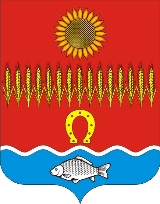 РОСТОВСКАЯ ОБЛАСТЬ             Собрание депутатов Советинского сельского поселенияРЕШЕНИЕ  О проекте решения Собрания депутатов Советинского сельского поселения «О бюджете Советинского сельского поселения Неклиновского района на 2015 год и плановый период 2016 и 2017 годов»    Собрание депутатов Советинского сельского поселения  решило:1. Принять проект решения Собрания депутатов Советинского сельского поселения «О бюджете Советинского сельского поселения Неклиновского района на 2015 год и плановый период 2016 и 2017 годов» в первом чтении согласно приложению.2. Направить указанный проект решения Собрания депутатов Советинского сельского поселения субъектам права правотворческой инициативы в Собрании депутатов Советинского сельского поселения для поправок.3. Установить, что поправки к указанному проекту решения Собрания депутатов Советинского сельского поселения принимаются не позднее 26 ноября 2014 года.4. Образовать рабочую группу по рассмотрению поправок, поступивших от субъектов права правотворческой инициативы в Собрании депутатов Советинского сельского поселения, и доработке указанного проекта решения Собрания депутатов в следующем составе:Скучилов А.С. – депутат Собрания депутатов Советинского сельского поселения по 2-му избирательному округу, председатель постоянной комиссии Собрания депутатов Советинского сельского поселения по бюджету, налогам, муниципальной собственности.Бурак В.Д. – депутат Собрания депутатов Советинского сельского поселения по 5-му избирательному округу,  председатель постоянной комиссии Собрания депутатов Советинского сельского поселения по земельным вопросам, строительству, жилищно-коммунальному хозяйству, благоустройству, транспорту, связи.Панферова Ю.А. – депутат Собрания депутатов Советинского сельского поселения по 10-му избирательному округу, председатель постоянной комиссии Собрания депутатов Советинского сельского поселения по вопросам местного самоуправления, связям с общественными организациями, социальной и молодежной политики, торговли, бытового обслуживания, охраны общественного порядка.Бондаренко В.А. – депутат Собрания депутатов Советинского сельского поселения по 7-му избирательному округу, председатель постоянной комиссии Собрания депутатов Советинского сельского поселения мандатным вопросам и депутатской этике.Белик И.А. – начальник отдела экономики и финансов администрации                 Советинского сельского поселения.1. Рабочей группе в соответствии с решением Собрания депутатов Советинского сельского поселения «О бюджетном процессе в Советинском сельском поселении» рассмотреть поправки к указанному проекту решения и направить проект, доработанный с учетом согласованных поправок, для рассмотрения в комиссию по бюджету, налогам, муниципальной собственности.2. Комиссии по бюджету, налогам, муниципальной собственности внести на рассмотрение Собрания депутатов Советинского сельского поселения во втором чтении указанный проект решения о бюджете поселения с учетом согласованных поправок субъектов права правотворческой инициативы.3. Настоящее решение вступает в силу со дня его принятия.Глава Советинского сельского поселения                                                                                      З.Д. Даливаловслобода Советка14 ноября 2014 года№ 77ПроектРОСТОВСКАЯ ОБЛАСТЬ             Собрание депутатов Советинского сельского поселенияРЕШЕНИЕ  О бюджете Советинского сельского поселения Неклиновского района на 2015 год и плановый период 2016 и 2017 годов            ПринятоСобранием депутатов                                                                    ___________ 2014 годаВ соответствии с Федеральным законом от 06.10.2003 № 131-ФЗ «Об общих принципах организации местного самоуправления в Российской Федерации», статьей  25  Устава муниципального образования «Советинское сельское поселение», статьей 42 решения Собрания депутатов Советинского сельского поселения от 23.07.2007 № 64 «О бюджетном процессе в Советинском сельском поселении»,                 Собрание депутатов Советинского сельского поселения решило:Статья 1. Основные характеристики бюджета Советинского сельского поселения на 2015 год и на плановый период 2016 и 2017 годов1. Утвердить основные характеристики бюджета Советинского сельского поселения на 2015 год, определенные с учетом уровня инфляции, не превышающего 5,0 процентов (декабрь 2015 года к декабрю 2014 года):1) прогнозируемый общий объем доходов бюджета Советинского сельского поселения в сумме 11 738,7 тыс. рублей;2) общий объем расходов бюджета Советинского сельского поселения в сумме 12 353,3 тыс. рублей;3) верхний предел муниципального внутреннего долга Советинского сельского поселения                                                                                                                                              на 1 января 2016 года в сумме 0,0 тыс. руб., в том числе верхний предел долга по муниципальным гарантиям Советинского сельского поселения в сумме 0,0 тыс. рублей;4) предельный объем муниципального долга Советинского сельского поселения в  сумме 9 707,9 тыс. рублей;5) объем расходов на обслуживание муниципального долга Советинского сельского поселения в сумме 0,0 тыс. рублей;6) прогнозируемый дефицит бюджета Советинского сельского поселения в сумме 614,6 тыс. рублей. 2. Утвердить основные характеристики бюджета Советинского сельского поселения на плановый период 2016 и 2017 годов, определенные с учетом уровня инфляции, не превышающего 5,0 процентов (декабрь 2016 года к декабрю 2015 года) и 4,3 процентов (декабрь 2017 года к декабрю 2016 года) соответственно:1) прогнозируемый общий объем доходов бюджета поселения на 2016 год в сумме 12 612,5 тыс. рублей и на 2017 год в сумме 12 081,2 тыс. рублей;2) общий объем расходов бюджета поселения на 2016 год в сумме 12 612,5 тыс. рублей, в том числе условно утвержденные расходы в сумме 311,4 тыс. рублей, и на 2017 год в сумме 12 081,2 тыс. рублей, в том числе условно утвержденные расходы в сумме  604,1 тыс. рублей;3) верхний предел муниципального внутреннего долга Советинского сельского поселения на 1 января 2017 года в сумме 0,0 тыс. рублей, в том числе верхний предел долга по муниципальным гарантиям Советинского сельского поселения в сумме 0,0 тыс. рублей и верхний предел муниципального внутреннего долга Советинского сельского поселения на 1 января 2018 года в сумме 0,0 тыс. рублей, в том числе верхний предел долга по муниципальным гарантиям Советинского сельского поселения в сумме 0,0 тыс. рублей;4) предельный объем муниципального долга Советинского сельского поселения на 2016 год в сумме 10 592,8 тыс. рублей и на 2017 год в сумме 10 916,4 тыс. рублей;5) объем расходов на обслуживание муниципального долга Советинского сельского поселения на 2016 год в сумме 0,0 тыс. рублей и на 2017 год в сумме 0,0 тыс. рублей;6) прогнозируемый дефицит бюджета Советинского сельского поселения на 2016 год в сумме 0,0 тыс. рублей и на 2017 год в сумме 0,0 тыс. рублей.3. Учесть в бюджете Советинского сельского поселения объем поступлений доходов на 2015 год согласно приложению 1 к настоящему решению, на плановый период 2016 и 2017 годов согласно приложению 2 к настоящему решению. 4. Утвердить источники финансирования дефицита бюджета сельского поселения на 2015 год согласно приложению 3 к настоящему решению, на плановый период 2016 и 2017 годов согласно приложению 4 к настоящему решению.Статья 2. Главные администраторы доходов бюджета Советинского сельского поселения и главные администраторы источников финансирования дефицита бюджета Советинского сельского поселения1. Утвердить перечень главных администраторов доходов бюджета Советинского сельского поселения – органов местного самоуправления Советинского сельского поселения согласно приложению 5 к настоящему решению.2. Утвердить перечень главных администраторов доходов бюджета Советинского сельского  поселения – органов государственной власти Российской Федерации согласно приложению 6 к настоящему решению.3. Утвердить перечень главных администраторов источников финансирования  дефицита бюджета Советинского сельского поселения согласно приложению 7 к настоящему решению.Статья 3. Бюджетные ассигнования бюджета Советинского сельского поселения на 2015 год и на плановый период 2016 и 2017 годов1. Утвердить объем бюджетных ассигнований муниципального дорожного фонда Советинского сельского поселения на 2015 год в сумме 2049,1 тыс. рублей, на 2016 год в сумме 2746,8 тыс. рублей и на 2017 год в сумме 2864,8 тыс. рублей;2. Утвердить:1) распределение бюджетных ассигнований по разделам, подразделам, целевым статьям (муниципальным программам Советинского сельского поселения и непрограммным направлениям деятельности), группам и подгруппам видов расходов классификации расходов бюджетов на 2015 год согласно приложению 8 к настоящему решению и на плановый период 2016 и 2017 годов согласно приложению 9 к настоящему решению;2) ведомственную структуру расходов бюджета Советинского сельского поселения на 2015 год согласно приложению 10 к настоящему решению и на плановый период 2016 и 2017 годов согласно приложению 11 к настоящему решению;3) распределение бюджетных ассигнований по целевым статьям (муниципальным программам Советинского сельского поселения и непрограммным направлениям деятельности), группам и подгруппам видов расходов, разделам, подразделам классификации расходов бюджетов на 2015 год согласно приложению 12 к настоящему решению и на плановый период 2016 и 2017 годов согласно приложению 13 к настоящему решению.Статья 4. Особенности использования бюджетных ассигнований на обеспечение деятельности муниципальных учреждений Советинского сельского поселения          1. Использование бюджетных ассигнований, предусмотренных муниципальным бюджетным учреждениям Советинского сельского поселения в целях реализации указа Президента Российской Федерации от 7 мая 2012 года № 597 «О мероприятиях по реализации государственной социальной политики» в части повышения оплаты труда отдельных категорий работников, осуществляется в порядке, установленном Правительством Ростовской области.Статья 5. О направлении субвенций, предусмотренных Советинскому сельскому поселению, на финансирование расходов в 2015 году и плановом периоде 2016 и 2017 годов1. Направить субвенции из Фонда компенсаций областного бюджета, предусмотренные Советинскому сельскому поселению:1)  на финансирование расходов в 2015 году согласно приложению 14 к настоящему решению;2)  на финансирование расходов в плановом периоде 2016 и 2017 годов согласно приложению 15 к настоящему решению.Статья 6. Иные межбюджетные трансферты, предоставляемые бюджету Неклиновского района из бюджета Советинского сельского поселения1. Утвердить общий объем иных межбюджетных трансфертов, предоставляемых из бюджета Советинского сельского поселения бюджету Неклиновского района на 2015 год согласно приложению 16 к настоящему решению.Статья 9. Особенности исполнения бюджета Советинского сельского поселения в 2015 году1. Не использованные по состоянию на 1 января 2016 года остатки межбюджетных трансфертов, предоставленных из бюджета Советинского сельского поселения в бюджет района в форме иных межбюджетных трансфертов, имеющих целевое назначение, подлежат возврату в бюджет Советинского сельского поселения в течение первых 5 рабочих дней 2016 года.Статья 10. Вступление в силу настоящего Решения            1. Настоящее решение вступает в силу со дня его официального опубликования, но не ранее 1 января 2015 года.Глава Советинскогосельского поселения				                     	           	З.Д. Даливаловслобода Советка___________2014 года№ _____ Объем поступлений доходов бюджета Советинского сельского поселения на 2014 годОбъем поступлений доходов бюджета Советинского сельского поселения на плановый период 2015 и 2016 годовИсточники внутреннего финансирования дефицита бюджета Советинского сельского поселения на 2015 г.(тыс. руб.)Источники внутреннего финансирования дефицита бюджетаСоветинского сельского поселения на плановый период 2016 и 2017 годы(тыс. руб.)Перечень главных администраторов доходов бюджета Советинского сельского поселения – органов местного самоуправления Советинского сельского поселенияПеречень главных администраторов доходов бюджета Советинского сельского поселения  –  органов  государственной власти Российской Федерации ОКТМО 60636464Перечень главных администраторов источников финансирования дефицита бюджета Советинского сельского поселенияРаспределение бюджетных ассигнований по разделам, подразделам, целевым статьям (муниципальным программам Советинского сельского поселения и непрограммным направлениям деятельности), группам и подгруппам видов расходов классификации расходов бюджета на 2015 год  (тыс. рублей)Распределение бюджетных ассигнований по разделам, подразделам, целевым статьям (муниципальным программам Советинского сельского поселения и непрограммным направлениям деятельности), группам и подгруппам видов расходов классификации расходов бюджета на плановый период 2015 и 2016 годов (тыс. рублей)Ведомственная структура расходов бюджета Советинскогосельского поселения на 2015 годтыс. руб.Ведомственная структура расходов бюджета Советинского сельскогопоселения на плановый период 2016 и 2017 годов(тыс. рублей)Распределение бюджетных ассигнований по целевым статьям (муниципальным программам Советинского сельского поселения и непрограммным направлениям деятельности), группам и подгруппам видов расходов, разделам, подразделам классификации расходов бюджетов на 2015 годРаспределение бюджетных ассигнований по целевым статьям (государственным программам Советинского сельского поселения и непрограммным направлениям деятельности), группам и подгруппам видов расходов, разделам, подразделам классификации расходов бюджетов на плановый период 2015 и 2016 годовРаспределение субвенций из Фонда компенсаций  областного бюджета на 2015 годИные межбюджетные трансферты бюджету района из бюджетаСоветинского сельского поселения на осуществление части  полномочий по решению вопросов местного значения в соответствии с заключенными соглашениями на 2015 годПринятоСобранием депутатов14 ноября 2014 года                                 Приложение к решению Собрания депутатов Советинского сельского поселения «О проекте решения Собрания депутатов Советинского сельского поселения «О бюджете Советинского сельского поселения Неклиновского района на 2015 год и плановый период 2016 и 2017 годов»      Приложение 1 к решению Собрания депутатов Советинского сельского поселения «О бюджете Советинского сельского поселения Неклиновского района на 2015 год и плановый период 2016 и 2017 годов»(тыс. рублей)(тыс. рублей)(тыс. рублей)(тыс. рублей)Код  БК РФНаименованиеНаименованиеСумма1 00 00000 00 0000 000НАЛОГОВЫЕ И НЕНАЛОГОВЫЕ ДОХОДЫНАЛОГОВЫЕ И НЕНАЛОГОВЫЕ ДОХОДЫ9707,91 01 00000 00 0000 000НАЛОГИ НА ПРИБЫЛЬ, ДОХОДЫНАЛОГИ НА ПРИБЫЛЬ, ДОХОДЫ1497,01 01 02000 01 0000 110Налог на доходы физических лицНалог на доходы физических лиц1497,01 01 02010 01 0000 110Налог на доходы физических лиц с доходов, источником которых является налоговый агент, за исключением доходов, в отношении которых исчисление и уплата налога осуществляются в соответствии со статьями 227, 2271 и 228 Налогового кодекса Российской ФедерацииНалог на доходы физических лиц с доходов, источником которых является налоговый агент, за исключением доходов, в отношении которых исчисление и уплата налога осуществляются в соответствии со статьями 227, 2271 и 228 Налогового кодекса Российской Федерации1487,01 01 02020 01 0000 110Налог на доходы физических лиц с доходов, полученных от осуществления деятельности физическими лицами, зарегистрированными в качестве индивидуальных предпринимателей, нотариусов, занимающихся частной практикой, адвокатов, учредивших адвокатские кабинеты и других лиц, занимающихся частной практикой в соответствии со статьей 227 Налогового кодекса Российской ФедерацииНалог на доходы физических лиц с доходов, полученных от осуществления деятельности физическими лицами, зарегистрированными в качестве индивидуальных предпринимателей, нотариусов, занимающихся частной практикой, адвокатов, учредивших адвокатские кабинеты и других лиц, занимающихся частной практикой в соответствии со статьей 227 Налогового кодекса Российской Федерации10,01 03 00000 00 0000 000НАЛОГИ НА ТОВАРЫ (РАБОТЫ, УСЛУГИ), РЕАЛИЗУЕМЫЕ НА ТЕРРИТОРИИ РОССИЙСКОЙ ФЕДЕРАЦИИНАЛОГИ НА ТОВАРЫ (РАБОТЫ, УСЛУГИ), РЕАЛИЗУЕМЫЕ НА ТЕРРИТОРИИ РОССИЙСКОЙ ФЕДЕРАЦИИ2049,11 03 02000 01 0000 110Акцизы по подакцизным товарам (продукции), производимым на территории Российской ФедерацииАкцизы по подакцизным товарам (продукции), производимым на территории Российской Федерации2049,11 03 02230 01 0000 110Доходы от уплаты акцизов на дизельное топливо, подлежащие распределению между бюджетами субъектов Российской Федерации и местными бюджетами с учетом установленных дифференцированных нормативов отчислений в местные бюджетыДоходы от уплаты акцизов на дизельное топливо, подлежащие распределению между бюджетами субъектов Российской Федерации и местными бюджетами с учетом установленных дифференцированных нормативов отчислений в местные бюджеты772,71 03 02240 01 0000 110Доходы от уплаты акцизов на моторные масла для дизельных и (или) карбюраторных (инжекторных) двигателей, подлежащие распределению между бюджетами субъектов Российской Федерации и местными бюджетами с учетом установленных дифференцированных нормативов отчислений в местные бюджеты Доходы от уплаты акцизов на моторные масла для дизельных и (или) карбюраторных (инжекторных) двигателей, подлежащие распределению между бюджетами субъектов Российской Федерации и местными бюджетами с учетом установленных дифференцированных нормативов отчислений в местные бюджеты 16,81 03 02250 01 0000 110Доходы от уплаты акцизов на автомобильный бензин, подлежащие распределению между бюджетами субъектов Российской Федерации и местными бюджетами с учетом установленных дифференцированных нормативов отчислений в местные бюджетыДоходы от уплаты акцизов на автомобильный бензин, подлежащие распределению между бюджетами субъектов Российской Федерации и местными бюджетами с учетом установленных дифференцированных нормативов отчислений в местные бюджеты1252,81 03 02260 01 0000 110Доходы от уплаты акцизов на прямогонный бензин, подлежащие распределению между бюджетами субъектов Российской Федерации и местными бюджетами с учетом установленных дифференцированных нормативов отчислений в местные бюджетыДоходы от уплаты акцизов на прямогонный бензин, подлежащие распределению между бюджетами субъектов Российской Федерации и местными бюджетами с учетом установленных дифференцированных нормативов отчислений в местные бюджеты6,81 05 00000 00 0000 000НАЛОГИ НА СОВОКУПНЫЙ ДОХОДНАЛОГИ НА СОВОКУПНЫЙ ДОХОД631,41 05 01000 00 0000 110Налог, взимаемый в связи с применением упрощенной системы налогообложенияНалог, взимаемый в связи с применением упрощенной системы налогообложения98,01 05 01010 01 0000 110Налог, взимаемый с налогоплательщиков, выбравших в качестве объекта налогообложения доходы Налог, взимаемый с налогоплательщиков, выбравших в качестве объекта налогообложения доходы 98,01 05 01011 01 0000 110Налог, взимаемый с налогоплательщиков, выбравших в качестве объекта налогообложения доходы Налог, взимаемый с налогоплательщиков, выбравших в качестве объекта налогообложения доходы 98,01 05 03000 01 0000 110Единый сельскохозяйственный налог               Единый сельскохозяйственный налог               1104,11 05 03010 01 0000 110Единый сельскохозяйственный налогЕдиный сельскохозяйственный налог1104,11 06 00000 00 0000 000НАЛОГИ НА ИМУЩЕСТВОНАЛОГИ НА ИМУЩЕСТВО4101,31 06 01000 00 0000 110Налог на имущество физических лицНалог на имущество физических лиц129,01 06 01030 10 0000 110Налог на имущество физических лиц, взимаемый по ставкам, применяемым к объектам налогообложения, расположенным в границах поселенийНалог на имущество физических лиц, взимаемый по ставкам, применяемым к объектам налогообложения, расположенным в границах поселений129,01 06 06000 00 0000 110Земельный налогЗемельный налог3972,31 06 06010 00 0000 110Земельный налог, взимаемый по ставкам, установленным в соответствии с подпунктом 1 пункта 1 статьи 394 Налогового кодекса Российской ФедерацииЗемельный налог, взимаемый по ставкам, установленным в соответствии с подпунктом 1 пункта 1 статьи 394 Налогового кодекса Российской Федерации3854,41 06 06013 10 0000 110Земельный налог, взимаемый по ставкам, установленным в соответствии с подпунктом 1 пункта 1 статьи 394 Налогового кодекса Российской Федерации и применяемым к объектам налогообложения, расположенным в границах поселенийЗемельный налог, взимаемый по ставкам, установленным в соответствии с подпунктом 1 пункта 1 статьи 394 Налогового кодекса Российской Федерации и применяемым к объектам налогообложения, расположенным в границах поселений3854,41 06 06020 00 0000 110Земельный налог, взимаемый по ставкам, установленным в соответствии с подпунктом 2 пункта 1 статьи 394 Налогового кодекса Российской ФедерацииЗемельный налог, взимаемый по ставкам, установленным в соответствии с подпунктом 2 пункта 1 статьи 394 Налогового кодекса Российской Федерации117,91 06 06023 10 0000 110Земельный налог, взимаемый по ставкам, установленным в соответствии с подпунктом 2 пункта 1 статьи 394 Налогового кодекса Российской Федерации и применяемым к объектам налогообложения, расположенным в границах поселенийЗемельный налог, взимаемый по ставкам, установленным в соответствии с подпунктом 2 пункта 1 статьи 394 Налогового кодекса Российской Федерации и применяемым к объектам налогообложения, расположенным в границах поселений117,91 08 00000 00 0000 000ГОСУДАРСТВЕННАЯ ПОШЛИНАГОСУДАРСТВЕННАЯ ПОШЛИНА34,71 08 04000 01 0000 110Государственная пошлина за совершение нотариальных действий (за исключением действий, совершаемых консульскими учреждениями Российской Федерации)Государственная пошлина за совершение нотариальных действий (за исключением действий, совершаемых консульскими учреждениями Российской Федерации)34,71 08 04020 01 0000 110Государственная пошлина за совершение нотариальных действий должностными лицами органов местного самоуправления, уполномоченными в соответствии с законода-тельными актами Российской Федерации на совершение нотариальных действийГосударственная пошлина за совершение нотариальных действий должностными лицами органов местного самоуправления, уполномоченными в соответствии с законода-тельными актами Российской Федерации на совершение нотариальных действий34,71 11 00000 00 0000 000ДОХОДЫ ОТ ИСПОЛЬЗОВАНИЯ ИМУЩЕСТВА, НАХОДЯЩЕГОСЯ В ГОСУДАРСТВЕННОЙ И МУНИЦИПАЛЬНОЙ СОБСТВЕННОСТИДОХОДЫ ОТ ИСПОЛЬЗОВАНИЯ ИМУЩЕСТВА, НАХОДЯЩЕГОСЯ В ГОСУДАРСТВЕННОЙ И МУНИЦИПАЛЬНОЙ СОБСТВЕННОСТИ814,21 11 01000 00 0000 120Доходы в виде прибыли, приходящейся на доли в уставных (складочных) капиталах хозяйственных товариществ и обществ, или дивидендов по акциям, принадлежащим Российской Федерации, субъектам Российской Федерации или муниципальным образованиямДоходы в виде прибыли, приходящейся на доли в уставных (складочных) капиталах хозяйственных товариществ и обществ, или дивидендов по акциям, принадлежащим Российской Федерации, субъектам Российской Федерации или муниципальным образованиям0,11 11 01050 10 0000 120Доходы в виде прибыли, приходящейся на доли в уставных (складочных) капиталах хозяйственных товариществ и обществ, или дивидендов по акциям, принадлежащим поселениямДоходы в виде прибыли, приходящейся на доли в уставных (складочных) капиталах хозяйственных товариществ и обществ, или дивидендов по акциям, принадлежащим поселениям0,11 11 05000 00 0000 120Доходы, получаемые в виде арендной либо иной платы за передачу в возмездное пользование государственного и муниципального имущества (за исключением имущества бюджетных и автономных учреждений, а также имущества государственных и муниципальных унитарных предприятий, в том числе казенных)Доходы, получаемые в виде арендной либо иной платы за передачу в возмездное пользование государственного и муниципального имущества (за исключением имущества бюджетных и автономных учреждений, а также имущества государственных и муниципальных унитарных предприятий, в том числе казенных)814,11 11 05010 00 0000 120Доходы, получаемые в виде арендной платы за земельные участки, государственная собственность на которые не разграничена, а также средства от продажи права на заключение договоров аренды указанных земельных участковДоходы, получаемые в виде арендной платы за земельные участки, государственная собственность на которые не разграничена, а также средства от продажи права на заключение договоров аренды указанных земельных участков526,61 11 05013 10 0000 120Доходы, получаемые в виде арендной платы за земельные участки, государственная собственность на которые не разграничена и которые расположены в границах поселений, а также средства от продажи права на заключение договоров аренды указанных земельных участковДоходы, получаемые в виде арендной платы за земельные участки, государственная собственность на которые не разграничена и которые расположены в границах поселений, а также средства от продажи права на заключение договоров аренды указанных земельных участков526,61 11 05020 00 0000 120Доходы, получаемые в виде арендной платы за земли после разграничения государственной собственности на землю, а также средства от продажи права на заключение договоров аренды указанных земельных участков (за исключением земельных участков бюджетных и автономных учреждений)Доходы, получаемые в виде арендной платы за земли после разграничения государственной собственности на землю, а также средства от продажи права на заключение договоров аренды указанных земельных участков (за исключением земельных участков бюджетных и автономных учреждений)287,51 11 05025 10 0000 120Доходы, получаемые в виде арендной платы, а также средства от продажи права на заключение договоров аренды за земли, находящиеся в собственности поселений (за исключением земельных участков муниципальных бюджетных и автономных учреждений)Доходы, получаемые в виде арендной платы, а также средства от продажи права на заключение договоров аренды за земли, находящиеся в собственности поселений (за исключением земельных участков муниципальных бюджетных и автономных учреждений)287,51 16 00000 00 0000 000ШТРАФЫ, САНКЦИИ, ВОЗМЕЩЕНИЕ УЩЕРБАШТРАФЫ, САНКЦИИ, ВОЗМЕЩЕНИЕ УЩЕРБА9,51 16 51000 02 0000 140Денежные взыскания (штрафы), установленные законами субъектов Российской Федерации за несоблюдение муниципальных правовых актовДенежные взыскания (штрафы), установленные законами субъектов Российской Федерации за несоблюдение муниципальных правовых актов9,51 16 51040 02 0000 140Денежные взыскания (штрафы), установленные законами субъектов Российской Федерации за несоблюдение муниципальных правовых актов, зачисляемые в бюджеты поселенийДенежные взыскания (штрафы), установленные законами субъектов Российской Федерации за несоблюдение муниципальных правовых актов, зачисляемые в бюджеты поселений9,52 00 00000 00 0000 000БЕЗВОЗМЕЗДНЫЕ ПОСТУПЛЕНИЯБЕЗВОЗМЕЗДНЫЕ ПОСТУПЛЕНИЯ2030,82 02 00000 00 0000 000Безвозмездные поступления от других бюджетов бюджетной системы Российской ФедерацииБезвозмездные поступления от других бюджетов бюджетной системы Российской Федерации2030,82 02 01000 00 0000 151Дотации бюджетам субъектов Российской Федерации и муниципальных образованийДотации бюджетам субъектов Российской Федерации и муниципальных образований1874,32 02 01001 00 0000 151Дотации на выравнивание бюджетной обеспеченностиДотации на выравнивание бюджетной обеспеченности1874,32 02 01001 10 0000 151Дотации бюджетам поселений на выравнивание  бюджетной обеспеченностиДотации бюджетам поселений на выравнивание  бюджетной обеспеченности1874,32 02 03000 00 0000 151Субвенции бюджетам субъектов Российской Федерации и муниципальных образованийСубвенции бюджетам субъектов Российской Федерации и муниципальных образований156,52 02 03015 00 0000 151Субвенции бюджетам на осуществление первичного воинского учета на территориях, где отсутствуют военные комиссариатыСубвенции бюджетам на осуществление первичного воинского учета на территориях, где отсутствуют военные комиссариаты156,32 02 03015 10 0000 151Субвенции бюджетам поселений на осуществление первичного воинского учета на территориях, где отсутствуют военные комиссариатыСубвенции бюджетам поселений на осуществление первичного воинского учета на территориях, где отсутствуют военные комиссариаты156,32 02 03024 00 0000 151Субвенции местным бюджетам на выполнение передаваемых полномочий субъектов Российской ФедерацииСубвенции местным бюджетам на выполнение передаваемых полномочий субъектов Российской Федерации0,22 02 03024 10 0000 151Субвенции бюджетам поселений на выполнение передаваемых полномочий субъектов Российской ФедерацииСубвенции бюджетам поселений на выполнение передаваемых полномочий субъектов Российской Федерации0,2Всего доходовВсего доходов11738,7      Приложение 2 к решению Собрания депутатов Советинского сельского поселения «О бюджете Советинского сельского поселения Неклиновского района на 2015 год и плановый период 2016 и 2017 годов»      Приложение 2 к решению Собрания депутатов Советинского сельского поселения «О бюджете Советинского сельского поселения Неклиновского района на 2015 год и плановый период 2016 и 2017 годов»      Приложение 2 к решению Собрания депутатов Советинского сельского поселения «О бюджете Советинского сельского поселения Неклиновского района на 2015 год и плановый период 2016 и 2017 годов»(тыс. рублей)(тыс. рублей)(тыс. рублей)(тыс. рублей)Код  БК РФНаименованиеплановй периодплановй периодКод  БК РФНаименование2015год2016год1 00 00000 00 0000 000НАЛОГОВЫЕ И НЕНАЛОГОВЫЕ ДОХОДЫ10 592,810 916,41 01 00000 00 0000 000НАЛОГИ НА ПРИБЫЛЬ, ДОХОДЫ1 625,01 772,01 01 02000 01 0000 110Налог на доходы физических лиц1 625,01 772,01 01 02010 01 0000 110Налог на доходы физических лиц с доходов, источником которых является налоговый агент, за исключением доходов, в отношении которых исчисление и уплата налога осуществляются в соответствии со статьями 227, 2271 и 228 Налогового кодекса Российской Федерации1 613,01 758,01 01 02020 01 0000 110Налог на доходы физических лиц с доходов, полученных от осуществления деятельности физическими лицами, зарегистрированными в качестве индивидуальных предпринимателей, нотариусов, занимающихся частной практикой, адвокатов, учредивших адвокатские кабинеты и других лиц, занимающихся частной практикой в соответствии со статьей 227 Налогового кодекса Российской Федерации12,014,01 03 00000 00 0000 000НАЛОГИ НА ТОВАРЫ (РАБОТЫ, УСЛУГИ), РЕАЛИЗУЕМЫЕ НА ТЕРРИТОРИИ РОССИЙСКОЙ ФЕДЕРАЦИИ2 746,82 864,81 03 02000 01 0000 110Акцизы по подакцизным товарам (продукции), производимым на территории Российской Федерации2 746,82 864,81 03 02230 01 0000 110Доходы от уплаты акцизов на дизельное топливо, подлежащие распределению между бюджетами субъектов Российской Федерации и местными бюджетами с учетом установленных дифференцированных нормативов отчислений в местные бюджеты990,41 032,91 03 02240 01 0000 110Доходы от уплаты акцизов на моторные масла для дизельных и (или) карбюраторных (инжекторных) двигателей, подлежащие распределению между бюджетами субъектов Российской Федерации и местными бюджетами с учетом установленных дифференцированных нормативов отчислений в местные бюджеты 19,720,51 03 02250 01 0000 110Доходы от уплаты акцизов на автомобильный бензин, подлежащие распределению между бюджетами субъектов Российской Федерации и местными бюджетами с учетом установленных дифференцированных нормативов отчислений в местные бюджеты1 639,41 709,91 03 02260 01 0000 110Доходы от уплаты акцизов на прямогонный бензин, подлежащие распределению между бюджетами субъектов Российской Федерации и местными бюджетами с учетом установленных дифференцированных нормативов отчислений в местные бюджеты97,3101,5 1 05 00000 00 0000 000НАЛОГИ НА СОВОКУПНЫЙ ДОХОД1 229,01 256,1 1 05 01000 00 0000 110Налог, взимаемый в связи с применением упрощенной системы налогообложения102,9107,4 1 05 01010 01 0000 110Налог, взимаемый с налогоплательщиков, выбравших в качестве объекта налогообложения доходы102,9107,4 1 05 01011 01 0000 110Налог, взимаемый с налогоплательщиков, выбравших в качестве объекта налогообложения доходы 101,9106,4 1 05 01012 01 0000 110Налог, взимаемый с налогоплательщиков, выбравших в качестве объекта налогообложения доходы (за налоговые периоды, истекшие до 1 января 2011 года)1,01,0 1 05 03000 01 0000 110Единый сельскохозяйственный налог1 126,11 148,7 1 05 03000 01 0000 110Единый сельскохозяйственный налог1 121,11 143,7 1 05 03000 01 0000 110Единый сельскохозяйственный налог (за налоговые периоды, истекшие до 1 января 2011года) 5,05,0 1 06 00000 00 0000 000НАЛОГИ НА ИМУЩЕСТВО4 105,14 108,6 1 06 01000 00 0000 110Налог на имущество физических лиц132,8136,3 1 06 01030 10 0000 110Налог на имущество физических лиц, взимаемый по ставкам, применяемым к объектам налогообложения, расположенным в границах поселений132,8136,3 1 06 06000 00 0000 110Земельный налог3 972,33 972,3 1 06 06010 00 0000 110Земельный налог, взимаемый по ставкам, установленным в соответствии с подпунктом 1 пункта 1 статьи 394 Налогового кодекса Российской Федерации3 854,43 854,4 1 06 06013 10 0000 110Земельный налог, взимаемый по ставкам, установленным в соответствии с подпунктом 1 пункта 1 статьи 394 Налогового кодекса Российской Федерации и применяемым к объектам налогообложения, расположенным в границах поселений3 854,43 854,4 1 06 06020 00 0000 110Земельный налог, взимаемый по ставкам, установленным в соответствии с подпунктом 2 пункта 1 статьи 394 Налогового кодекса Российской Федерации117,9117,9 1 06 06023 10 0000 110Земельный налог, взимаемый по ставкам, установленным в соответствии с подпунктом 2 пункта 1 статьи 394 Налогового кодекса Российской Федерации и применяемым к объектам налогообложения, расположенным в границах поселений117,9117,9 1 08 00000 00 0000 000 ГОСУДАРСТВЕННАЯ ПОШЛИНА36,438,2 1 08 04000 01 0000 110Государственная пошлина за совершение нотариальных действий (за исключением действий, совершаемых консульскими учреждениями Российской Федерации)36,438,2 1 08 04020 01 0000 110Государственная пошлина за совершение нотариальных действий должностными лицами органов местного самоуправления, уполномоченными в соответствии с законодательными актами Российской Федерации на совершение нотариальных действий36,438,2 1 11 00000 00 0000 000 ДОХОДЫ ОТ ИСПОЛЬЗОВАНИЯ ИМУЩЕСТВА, НАХОДЯЩЕГОСЯ В ГОСУДАРСТВЕННОЙ И МУНИЦИПАЛЬНОЙ СОБСТВЕННОСТИ840,5866,31 11 01000 00 0000 120Доходы в виде прибыли, приходящейся на доли в уставных (складочных) капиталах хозяйственных товариществ и обществ, или дивидендов по акциям, принадлежащим Российской Федерации, субъектам Российской Федерации или муниципальным образованиям0,10,11 11 01050 10 0000 120Доходы в виде прибыли, приходящейся на доли в уставных (складочных) капиталах хозяйственных товариществ и обществ, или дивидендов по акциям, принадлежащим поселениям0,10,1 1 11 05000 00 0000 120Доходы, получаемые в виде арендной либо иной платы за передачу в возмездное пользование государственного и муниципального имущества (за исключением имущества бюджетных и автономных учреждений, а также имущества государственных и муниципальных унитарных предприятий, в том числе казенных)840,4866,2 1 11 05010 00 0000 120Доходы, получаемые в виде арендной платы за земельные участки, государственная собственность на которые не разграничена, а также средства от продажи права на заключение договоров аренды указанных земельных участков550,3573,91 11 05013 10 0000 120Доходы, получаемые в виде арендной платы за земельные участки, государственная собственность на которые не разграничена и которые расположены в границах поселений, а также средства от продажи права на заключение договоров аренды указанных земельных участков550,3573,91 11 05020 00 0000 120Доходы, получаемые в виде арендной платы за земли после разграничения государственной собственности на землю, а также средства от продажи права на заключение договоров аренды указанных земельных участков (за исключением земельных участков бюджетных и автономных учреждений)290,1292,31 11 05025 10 0000 120Доходы, получаемые в виде арендной платы, а также средства от продажи права на заключение договоров аренды за земли, находящиеся в собственности поселений (за исключением земельных участков муниципальных бюджетных и автономных учреждений)290,1292,31 16 00000 00 0000 000ШТРАФЫ, САНКЦИИ, ВОЗМЕЩЕНИЕ УЩЕРБА10,010,41 16 51000 02 0000 140Денежные взыскания (штрафы), установленные законами субъектов Российской Федерации за несоблюдение муниципальных правовых актов10,010,41 16 51040 02 0000 140Денежные взыскания (штрафы), установленные законами субъектов Российской Федерации за несоблюдение муниципальных правовых актов, зачисляемые в бюджеты поселений10,010,4 2 00 00000 00 0000 000 БЕЗВОЗМЕЗДНЫЕ ПОСТУПЛЕНИЯ2 019,71 164,8 2 02 00000 00 0000 000Безвозмездные поступления от других бюджетов бюджетной системы Российской Федерации2 019,71 164,8 2 02 01000 00 0000 151Дотации бюджетам субъектов Российской Федерации и муниципальных образований1 863,21 164,6 2 02 01001 00 0000 151Дотации на выравнивание бюджетной обеспеченности1 863,21 164,6 2 02 01001 10 0000 151 Дотации бюджетам поселений на выравнивание  бюджетной обеспеченности1 863,21 164,6 2 02 03000 00 0000 151Субвенции бюджетам субъектов Российской Федерации и муниципальных образований156,50,2 2 02 03015 00 0000 151Субвенции бюджетам на осуществление первичного воинского учета на территориях, где отсутствуют военные комиссариаты156,30,0 2 02 03015 10 0000 151Субвенции бюджетам поселений на осуществление первичного воинского учета на территориях, где отсутствуют военные комиссариаты156,30,02 02 03024 00 0000 151Субвенции местным бюджетам на выполнение передаваемых полномочий субъектов Российской Федерации0,20,22 02 03024 10 0000 151Субвенции бюджетам поселений на выполнение передаваемых полномочий субъектов Российской Федерации0,20,2 Всего доходов12 612,512 081,2      Приложение 3 к решению Собрания депутатов Советинского сельского поселения «О бюджете Советинского сельского поселения Неклиновского района на 2015 год и плановый период 2016 и 2017 годов»Код  БК РФНаименованиеСумма01 00 00 00 00 0000 000ИСТОЧНИКИ ВНУТРЕННЕГО ФИНАНСИ-РОВАНИЯ ДЕФИЦИТОВ БЮДЖЕТОВ614,601 05 00 00 00 0000 000Изменение остатков средств на счетах по учету средств бюджетов 614,601 05 00 00 00 0000 500Увеличение остатков средств бюджетов11 738,701 05 02 00 00 0000 500Увеличение прочих остатков средств бюджетов11 738,701 05 02 01 00 0000 510Увеличение прочих остатков денежных средств бюджетов11 738,701 05 02 01 10 0000 510Увеличение прочих остатков денежных средств бюджетов поселений11 738,701 05 00 00 00 0000 600Уменьшение остатков средств бюджетов12 353,301 05 02 00 00 0000 600Уменьшение прочих остатков средств бюджетов12 353,301 05 02 01 00 0000 610Уменьшение прочих остатков денежных средств бюджетов12 353,301 05 02 01 10 0000 610Уменьшение прочих остатков денежных средств бюджетов поселений12 353,3      Приложение 4 к решению Собрания депутатов Советинского сельского поселения «О бюджете Советинского сельского поселения Неклиновского района на 2015 год и плановый период 2016 и 2017 годов»Код  БК РФНаименованиеплановй периодплановй периодКод  БК РФНаименование2016 год2017 год01 00 00 00 00 0000 000ИСТОЧНИКИ ВНУТРЕННЕГО ФИНАНСИРОВАНИЯ ДЕФИЦИТОВ БЮДЖЕТОВ0001 05 00 00 00 0000 000Изменение остатков средств на счетах по учету средств бюджетов 0001 05 00 00 00 0000 500Увеличение остатков средств бюджетов12 612,512 081,201 05 02 00 00 0000 500Увеличение прочих остатков средств бюджетов12 612,512 081,201 05 02 01 00 0000 510Увеличение прочих остатков денежных средств бюджетов12 612,512 081,201 05 02 01 10 0000 510Увеличение прочих остатков денежных средств бюджетов поселений12 612,512 081,201 05 00 00 00 0000 600Уменьшение остатков средств бюджетов12 612,512 081,201 05 02 00 00 0000 600Уменьшение прочих остатков средств бюджетов12 612,512 081,201 05 02 01 00 0000 610Уменьшение прочих остатков денежных средств бюджетов12 612,512 081,201 05 02 01 10 0000 610Уменьшение прочих остатков денежных средств бюджетов поселений12 612,512 081,2      Приложение 5 к решению Собрания депутатов Советинского сельского поселения «О бюджете Советинского сельского поселения Неклиновского района на 2015 год и плановый период 2016 и 2017 годов»Код бюджетной классификации Российской ФедерацииКод бюджетной классификации Российской ФедерацииНаименование главного администратора доходов бюджета поселенияглавного админи-стратора доходовдоходов бюджета поселенияНаименование главного администратора доходов бюджета поселения123Советинское сельское поселение, ИНН 6123013931, КПП 612301001, ОКТМО 606364649511 08 04020 01 1000 110Государственная пошлина за совершение нотариальных действий должностными лицами органов местного самоуправления, уполномоченными в соответствии с законодательными актами Российской Федерации на совершение нотариальных действий9511 08 04020 01 4000 110Государственная пошлина за совершение нотариальных действий должностными лицами органов местного самоуправления, уполномоченными в соответствии с законодательными актами Российской Федерации на совершение нотариальных действий9511 11 01050 10 0000 120Доходы в виде прибыли, приходящейся на доли в уставных (складочных) капиталах хозяйственных товариществ и обществ, или дивидендов по акциям, принадлежащим поселениям9511 11 02033 10 0000 120Доходы от размещения временно свободных средств бюджетов поселений9511 11 05025 10 0000 120Доходы, получаемые в виде арендной  платы, а также средства от продажи права на заключение договоров аренды за земли, находящиеся в собственности поселений (за исключением земельных участков муниципальных бюджетных и автономных учреждений)9511 11 05035 10 0000 120Доходы от сдачи в аренду имущества, находящегося в оперативном управлении органов управления поселений и созданных ими учреждений (за исключением имущества муниципальных бюджетных и автономных учреждений)9511 11 05075 10 0000 120Доходы от сдачи в аренду имущества, составляющего казну поселений (за исключением земельных участков)  9511 11 08050 10 0000 120Средства, получаемые от передачи имущества, находящегося в собственности поселений (за исключением имущества муниципальных бюджетных и автономных учреждений, а также имущества муниципальных унитарных предприятий, в том числе казенных), в залог, в доверительное управление9511 11 09045 10 0000 120Прочие поступления от использования имущества, находящегося в собственности поселений  (за исключением имущества муниципальных бюджетных и автономных учреждений, а также имущества муниципальных унитарных предприятий, в том числе  казенных)9511 13 01995 10 0000 130Прочие доходы от оказания платных услуг (работ) получателями средств бюджетов поселений9511 13 02995 10 0000 130Прочие доходы от компенсации затрат  бюджетов поселений9511 14 01050 10 0000 410Доходы от продажи квартир, находящихся в собственности поселений9511 14 02052 10 0000 410Доходы от реализации имущества, находящегося в оперативном управлении учреждений, находящихся в ведении органов управления поселений (за исключением имущества муниципальных бюджетных и автономных учреждений), в части реализации основных средств по указанному имуществу9511 14 02052 10 0000 440Доходы от реализации имущества, находящегося в оперативном управлении учреждений, находящихся в ведении органов управления поселений (за исключением имущества муниципальных бюджетных и автономных учреждений), в части реализации материальных запасов по указанному имуществу9511 14 02053 10 0000 410Доходы от реализации иного имущества, находящегося в собственности поселений (за исключением имущества муниципальных бюджетных и автономных учреждений, а также имущества муниципальных унитарных предприятий, в том числе казенных), в части реализации основных средств по указанному имуществу9511 14 02053 10 0000 440Доходы от реализации иного имущества, находящегося в собственности поселений (за исключением имущества муниципальных бюджетных и автономных учреждений, а также имущества муниципальных унитарных предприятий, в том числе казенных), в части реализации материальных запасов по указанному имуществу9511 14 04050 10 0000 420Доходы от продажи нематериальных активов, находящихся в собственности поселений9511 14 06025 10 0000 430Доходы от продажи  земельных участков, находящихся в собственности поселений (за исключением земельных участков муниципальных бюджетных и автономных учреждений)9511 16 18050 10 0000 140Денежные взыскания (штрафы) за нарушение бюджетного законодательства (в части бюджетов поселений)9511 16 23051 10 0000 140Доходы от возмещения ущерба при возникновении страховых случаев по обязательному страхованию гражданской ответственности, когда выгодоприобретателями выступают получатели средств бюджетов поселений9511 16 23052 10 0000 140Доходы от возмещения ущерба при возникновении иных страховых случаев, когда выгодоприобретателями выступают получатели средств бюджетов поселений9511 16 32000 10 0000 140Денежные взыскания, налагаемые в возмещение ущерба, причиненного в результате незаконного или нецелевого использования бюджетных средств (в части бюджетов поселений)9511 16 90050 10 0000 140Прочие поступления от денежных взысканий (штрафов) и иных сумм в возмещение ущерба, зачисляемые в бюджеты поселений9511 17 01050 10 0000 180Невыясненные поступления, зачисляемые в бюджеты поселений9511 17 02020 10 0000 180Возмещение потерь сельскохозяйственного производства, связанных с изъятием сельскохозяйственных угодий, расположенных на территориях поселений (по обязательствам, возникшим до 1 января 2008 года)9511 17 05050 10 0000 180Прочие неналоговые доходы бюджетов поселений9512 02 01001 10 0000 151Дотации бюджетам поселений на выравнивание бюджетной обеспеченности9512 02 03015 10 0000 151Субвенции бюджетам поселений на осуществление первичного воинского учета на территориях, где отсутствуют военные комиссариаты9512 02 03024 10 0000 151Субвенции бюджетам поселений на выполнение передаваемых полномочий субъектов Российской Федерации9512 02 03999 10 0000 151Прочие субвенции бюджетам поселений9512 02 04012 10 0000 151Межбюджетные трансферты, передаваемые бюджетам поселений для компенсации дополнительных расходов, возникших  в результате решений, принятых органами власти другого уровня9512 02 04014 10 0000 151Межбюджетные трансферты, передаваемые бюджетам поселений из бюджетов муниципальных районов на осуществление части полномочий по решению вопросов местного значения в соответствии с заключенными соглашениями9512 02 04999 10 0000 151Прочие    межбюджетные    трансферты,  передаваемые бюджетам поселений9512 07 05000 10 0000 180Прочие безвозмездные поступления в бюджеты поселений 9512 08 05000 10 0000 180Перечисления из бюджетов поселений (в бюджеты поселений) для осуществления возврата (зачета) излишне уплаченных или излишне взысканных сумм налогов, сборов и иных платежей, а также сумм процентов за несвоевременное осуществление такого возврата и процентов, начисленных на излишне взысканные суммы9512 18 05010 10 0000 151Доходы бюджетов поселений от возврата остатков субсидий, субвенций и иных межбюджетных трансфертов, имеющих целевое назначение, прошлых лет из бюджетов муниципальных районов9512 18 05010 10 0000 180Доходы бюджетов поселений от возврата бюджетными учреждениями остатков субсидий прошлых лет 9512 19 05000 10 0000 151Возврат  остатков субсидий, субвенций   и   иных  межбюджетных  трансфертов,  имеющих  целевое  назначение, прошлых   лет из бюджетов поселений9512 02 02041 10 0000 151Субсидии бюджетам поселений на строительство, модернизацию, ремонт и содержание автомобильных дорог общего пользования, в том числе дорог в поселениях (за исключением автомобильных дорог федерального значения)9512 02 02078 10 0000 151Субсидии бюджетам поселений на бюджетные инвестиции для модернизации объектов коммунальной инфраструктуры»      Приложение 6 к решению Собрания депутатов Советинского сельского поселения «О бюджете Советинского сельского поселения Неклиновского района на 2015 год и плановый период 2016 и 2017 годов»Код бюджетной классификации Российской ФедерацииКод бюджетной классификации Российской ФедерацииНаименование главного администратора доходов бюджета поселенияглавного администратора доходовдоходов бюджета поселенияНаименование главного администратора доходов бюджета поселенияУправление Федеральной антимонопольной службы по Ростовской области, ИНН 6163030500, КПП 6163010011611 16 33050 10 0000 140Денежные взыскания (штрафы) за нарушение законодательства Российской Федерации о размещении заказов на поставки товаров, выполнение работ, оказание услуг для нужд поселенийМежрайонная Инспекция Федеральной налоговой службы России № 1 по Ростовской области, ИНН 6119007004, КПП 6119010011821 01 02010 01 0000 110Налог на доходы физических лиц с доходов, источником которых является налоговый агент, за исключением доходов, в отношении которых исчисление и уплата налога осуществляются в соответствии со статьями 227, 2271 и 228 Налогового кодекса Российской Федерации1821 01 02020 01 0000 110Налог на доходы физических лиц с доходов, полученных от осуществления деятельности физическими лицами, зарегистрированными в качестве индивидуальных предпринимателей, нотариусов, занимающихся частной практикой, адвокатов, учредивших адвокатские кабинеты и других лиц, занимающихся частной практикой в соответствии со статьей 227 Налогового кодекса Российской Федерации1821 01 02030 01 0000 110Налог на доходы физических лиц с доходов,  полученных физическими лицами в соответствии со статьей 228 Налогового кодекса Российской Федерации1821 05 01011 01 0000 110Налог, взимаемый с налогоплательщиков, выбравших в качестве объекта налогообложения доходы1821 05 01012 01 0000 110Налог, взимаемый с налогоплательщиков, выбравших в качестве объекта налогообложения доходы (за налоговые периоды, истекшие до 1 января 2011 года)1821 05 01021 01 0000 110Налог, взимаемый с налогоплательщиков, выбравших в качестве объекта налогообложения доходы, уменьшенные на величину расходов1821 05 01022 01 0000 110Налог, взимаемый с налогоплательщиков, выбравших в качестве объекта налогообложения доходы, уменьшенные на величину расходов (за налоговые периоды, истекшие до 1 января 2011 года)1821 05 03010 01 0000 110Единый сельскохозяйственный  налог1821 05 03020 01 0000 110Единый сельскохозяйственный  налог  (за налоговые периоды, истекшие до 1 января 2011 года)1821 06 01030 10 0000 110Налог на имущество физических лиц, взимаемый по ставкам, применяемым к объектам налогообложения, расположенным  в границах поселений1821 06 06013 10 0000 110Земельный налог, взимаемый по ставкам , установленным в соответствии с подпунктом 1 пункта 1 статьи 394 Налогового кодекса Российской Федерации и применяемым к объектам налогообложения, расположенным в границах поселений1821 06 06023 10 0000 110Земельный налог, взимаемый по ставкам , установленным в соответствии с подпунктом 2 пункта 1 статьи 394 Налогового кодекса Российской Федерации и применяемым к объектам налогообложения, расположенным в границах поселений1821 09 04053 10 0000 110Земельный налог (по обязательствам, возникшим до 1 января 2006 года), мобилизуемый на территориях поселений»Федеральное казначейство1001 03 02230 01 0000 110Доходы от уплаты акцизов на дизельное топливо, подлежащие распределению между бюджетами субъектов Российской Федерации и местными бюджетами с учетом установленных дифференцированных нормативов отчислений в местные бюджеты1001 03 02240 01 0000 110Доходы от уплаты акцизов на моторные масла для дизельных и (или) карбюраторных (инжекторных) двигателей, подлежащие распределению между бюджетами субъектов Российской Федерации и местными бюджетами с учетом установленных дифференцированных нормативов отчислений в местные бюджеты1001 03 02250 01 0000 110Доходы от уплаты акцизов на автомобильный бензин, подлежащие распределению между бюджетами субъектов Российской Федерации и местными бюджетами с учетом установленных дифференцированных нормативов отчислений в местные бюджеты1001 03 02260 01 0000 110Доходы от уплаты акцизов на прямогонный бензин, подлежащие распределению между бюджетами субъектов Российской Федерации и местными бюджетами с учетом установленных дифференцированных нормативов отчислений в местные бюджеты      Приложение 7 к решению Собрания депутатов Советинского сельского поселения «О бюджете Советинского сельского поселения Неклиновского района на 2015 год и плановый период 2016 и 2017 годов»Код бюджетной классификации Российской ФедерацииКод бюджетной классификации Российской ФедерацииНаименование главного администратора источников финансированиядефицита бюджета поселенияГлавного администра-тораИсточников  финансирования дефицита  бюджета поселенияНаименование главного администратора источников финансированиядефицита бюджета поселения123951Администрация Советинского сельского поселения95101 05 02 01 10 0000 510Увеличение прочих остатков денежных средств бюджетов поселений95101 05 02 01 10 0000 610Уменьшение прочих остатков денежных средств бюджетов поселений      Приложение 8 к решению Собрания депутатов Советинского сельского поселения «О бюджете Советинского сельского поселения Неклиновского района на 2015 год и плановый период 2016 и 2017 годов»НаименованиеРзПРЦСРВРСуммаВсего 12353,3Общегосударственные вопросы014 257,4Функционирование высшего должностного лица субъекта Российской Федерации и муниципального образования0102801,8Расходы на выплаты по оплате труда работников муниципального образования в рамках подпрограммы «Нормативно - методическое обеспечение и организация бюджетного процесса» муниципальной программы Советинского сельского поселения «Управление муниципальными финансами и создание условий для эффективного управления муниципальными финансами» (Расходы на выплаты персоналу государственных (муниципальных) органов)010213 2 0011120801,8Функционирование Правительства      Российской Федерации, высших исполнительных органов государственной власти субъектов Российской Федерации, местных администраций01043 172,6Расходы на выплаты по оплате труда работников муниципального образования в рамках подпрограммы «Нормативно - методическое обеспечение и организация бюджетного процесса» муниципальной программы Советинского сельского поселения «Управление муниципальными финансами и создание условий для эффективного управления муниципальными финансами» (Расходы на выплаты персоналу государственных (муниципальных) органов)010413 2 00111202 652,0Расходы на обеспечение функций муниципального образования в рамках подпрограммы «Нормативно - методическое обеспечение и организация бюджетного процесса» муниципальной программы Советинского сельского поселения «Управление муниципальными финансами и создание условий для эффективного управления муниципальными финансами»       (Иные закупки товаров, работ и услуг для обеспечения государственных (муниципальных) нужд)010413 2 0019240500,4Реализация направления расходов в рамках подпрограммы «Нормативно - методическое обеспечение и организация бюджетного процесса» муниципальной программы Советинского сельского поселения «Управление муниципальными финансами и создание условий для эффективного управления муниципальными финансами» (Уплата налогов, сборов и иных платежей)010413 2 999985020,0Субвенция на осуществление полномочий по определению перечня должностных лиц, уполномоченных составлять протоколы об административных правонарушениях, предусмотренных статьями 2.2, 2.4, 2.7, 2.9, 3.2, 4.1, 4.4, 5.1, 5.2, 6.2, 6.3, 6.4, 7.1, 7.2, 7.3 (в части нарушения установленных нормативными правовыми актами органов местного самоуправления правил организации пассажирских перевозок автомобильным транспортом), 8.1-8.3, частью 2 статьи 9.1, статьей 9.3 Областного закона от 25 октября 2002 года № 273-ЗС «Об административных правонарушениях» в рамках непрограммных расходов государственных органов Ростовской области (Иные закупки товаров, работ и услуг для обеспечения государственных (муниципальных) нужд)010499 9 72392400.2Обеспечение проведения выборов и референдумов010790,0Проведение выборов Главы муниципального образования в рамках непрограммных расходов органов местного самоуправления Советинского сельского поселения (Специальные расходы)010799 9 903488040,0Подготовка и проведение выборов в представительные органы местного самоуправления в рамках непрограммных расходов органов местного самоуправления Советинского сельского поселения (Специальные расходы)010799 9 903588050,0Резервные фонды011130,0Резервный фонд Администрации Советинского сельского поселения на финансовое обеспечение непредвиденных расходов в рамках непрограммных расходов органов местного самоуправления Советинского сельского поселения (Резервные средства)011199 1 901087030,0Другие общегосударственные вопросы0113163,0Реализация направления расходов в рамках подпрограммы «Развитие и использование информационных и коммуникационных технологий» муниципальной программы Советинского сельского поселения «Информационное общество» (Иные закупки товаров, работ и услуг для обеспечения государственных (муниципальных) нужд)011309 1 999924097,0Реализация направления расходов в рамках подпрограммы «Обеспечение реализации  муниципальной программы Советинского сельского поселения  «Муниципальная  политика» муниципальной программы Советинского сельского поселения «Муниципальная политика» (Иные закупки товаров, работ и услуг для обеспечения государственных (муниципальных) нужд)011312 2 999924055,0Оценка государственного имущества, признание прав и регулирование отношений по государственной собственности Советинского сельского поселения в рамках непрограммных расходов (Иные закупки товаров, работ и услуг для обеспечения государственных (муниципальных) нужд)011399 9 22962405,0Реализация направления расходов в рамках непрограммных расходов Советинского сельского поселения (Уплата налогов, сборов и иных платежей)011399 9 99998506,0Национальная оборона02156,3Мобилизационная и вневойсковая подготовка0203156,3Расходы на осуществление первичного воинского учета на территориях, где отсутствуют военные комиссариаты в рамках непрограммных расходов (Расходы на выплаты персоналу государственных (муниципальных) органов)020399 9 5118120147,9Расходы на осуществление первичного воинского учета на территориях, где отсутствуют военные комиссариаты в рамках непрограммных расходов (Иные закупки товаров, работ и услуг для обеспечения государственных (муниципальных) нужд)020399 9 51182408,4Национальная безопасность и правоохранительная деятельность0331,0Защита населения и территории от чрезвычайных ситуаций природного и техногенного характера, гражданская     оборона030918,0Реализация направления расходов в рамках подпрограммы «Защита населения и территории поселения от чрезвычайных ситуаций, природного и техногенного характера на 2014-2020 годы» муниципальной программы Советинского сельского поселения «Защита населения и территории от чрезвычайных ситуаций, обеспечение пожарной безопасности и безопасности на водных объектах» на 2014-2020 годы (Иные закупки товаров, работ и услуг для обеспечения государственных (муниципальных) нужд)030904 1 99992405,0Реализация направления расходов в рамках подпрограммы «Безопасность людей на водных объектах» на 2014-2020 годы» муниципальной программы Советинского сельского поселения «Защита населения и территории от чрезвычайных ситуаций, обеспечение пожарной безопасности и безопасности на водных объектах» на 2014-2020 годы (Иные закупки товаров, работ и услуг для обеспечения государственных (муниципальных) нужд)030904 3 99992405,0Другие вопросы в области национальной безопасности и правоохранительной деятельности031413,0Реализация направления расходов в рамках подпрограммы «Противодействие коррупции,  профилактика эктремизма и терроризма в Советинском сельском поселении» муниципальной программы Советинского сельского поселения «Обеспечение общественного порядка и противодействие преступности» на 2014-2020 годы (Иные закупки товаров, работ и услуг для обеспечения государственных (муниципальных) нужд)031403 1 99992405,0Реализация направления расходов в рамках подпрограммы «Пожарная безопасность на территории поселения на 2014-2020 годы» муниципальной программы Советинского сельского поселения «Защита населения и территории от чрезвычайных ситуаций, обеспечение пожарной безопасности и безопасности на водных объектах» на 2014-2020 годы (Иные закупки товаров, работ и услуг для обеспечения государственных (муниципальных) нужд) 031404 2 99992408,0Национальная экономика042054,1Дорожное хозяйство (дорожные фонды)04092049,1Расходы на содержание внутрипоселковых автомобильных дорог и искусственных сооружений на них в рамках подпрограммы  "Развитие транспортной инфраструктуры на 2014-2020 годы" муниципальной программы Советинского сельского поселения «Развитие дорожного хозяйства и транспорта» (Иные закупки товаров, работ и услуг для обеспечения государственных (муниципальных) нужд)040910 1 22402402049,1Другие вопросы в области национальной экономики04125,0Мероприятия по созданию благоприятной среды для инвестиций на территории Советинского сельского поселения в рамках подпрограммы «Создание благоприятных условий для привлечения инвестиций в Советинское сельское поселение» муниципальной программы Советинского сельского поселения «Экономическое развитие и инновационная экономика» (Иные закупки товаров, работ и услуг для обеспечения государственных (муниципальных) нужд)041208 1 21982405,0Жилищно-коммунальное хозяйство052962,8Коммунальное хозяйство0502116,5Реализация направления расходов в рамках подпрограммы «Обеспечение реализации муниципальной программы» муниципальной программы Советинского сельского поселения «Обеспечение качественными жилищно-коммунальными услугами населения Советинского сельского поселения» на 2014-2020 годы (Иные закупки товаров, работ и услуг для обеспечения государственных (муниципальных) нужд)050202 1 9999240116,5Благоустройство05032846,3Реализация направления расходов в рамках подпрограммы «Организация освещения улиц» муниципальной программы Советинского сельского поселения «Организация благоустройства населенных пунктов Советинского сельского поселения» (Иные закупки товаров, работ и услуг для обеспечения государственных (муниципальных) нужд)050314 1 99992402816,3Реализация направления расходов в рамках подпрограммы «Организация благоустройства и озеленения территории поселения, воспроизводство многолетних насаждений расположенных в границах сельского поселения» муниципальной программы Советинского сельского поселения «Организация благоустройства населенных пунктов Советинского сельского поселения» (Иные закупки товаров, работ и услуг для обеспечения государственных (муниципальных) нужд)050314 2 999924010,0Реализация направления расходов в рамках подпрограммы «Организация и содержание мест захоронения в сельском поселении» муниципальной программы Советинского сельского поселения «Организация благоустройства населенных пунктов Советинского сельского поселения» (Иные закупки товаров, работ и услуг для обеспечения государственных (муниципальных) нужд)050314 3 999924010,0Реализация направления расходов в рамках подпрограммы «Организация прочих мероприятий по благоустройству территории сельского поселения» муниципальной программы Советинского сельского поселения «Организация благоустройства населенных пунктов Советинского сельского поселения» (Иные закупки товаров, работ и услуг для обеспечения государственных (муниципальных) нужд)050314 4 999924010,0Охрана окружающей среды0630,0Другие вопросы в области охраны окружающей среды060530,0Реализация направления расходов в рамках подпрограммы «Охрана окружающей среды в Советинском сельском поселении» муниципальной программы Советинского сельского поселения «Охрана окружающей среды и рациональное природопользование» (Иные закупки товаров, работ и услуг для обеспечения государственных (муниципальных) нужд)060506 1 999924015,0Реализация направления расходов в рамках подпрограммы «Развитие водохозяйствен-ного комплекса Советинского сельского поселения» муниципальной программы Советинского сельского поселения «Охрана окружающей среды и рациональное природопользование» (Иные закупки товаров, работ и услуг для обеспечения государственных (муниципальных) нужд)060506 2 99992405,0Реализация направления расходов в рамках подпрограммы «Формирование комплексной системы управления отходами и вторичными материальными ресурсами на территории Советинского сельского поселения» муниципальной программы Советинского сельского поселения «Охрана окружающей среды и рациональное природопользование» (Иные закупки товаров, работ и услуг для обеспечения государственных (муниципальных) нужд) 060506 3 999924010,0Образование0720,0Профессиональная подготовка, перепод-готовка и повышение квалификации07055,0Реализация направления расходов в рамках подпрограммы «Развитие муниципального управления и муниципальной службы в Советинском сельском поселении, дополнительное профессиональное образование лиц, занятых в системе местного самоуправления»  муниципальной программы Советинского сельского поселения «Муниципальная политика» (Иные закупки товаров, работ и услуг для обеспечения государственных (муниципальных) нужд)070512 1 99992405,0Молодежная политика и оздоровление детей070715,0Реализация направления расходов в рамках подпрограммы «Поддержка молодежных инициатив» муниципальной программы Советинского сельского поселения «Молодежь Советинского сельского поселения» на 2014-2020 годы (Иные закупки товаров, работ и услуг для обеспечения государственных (муниципальных) нужд)070701 1 999924010,0Реализация направления расходов в рамках подпрограммы «Поддержка молодежных инициатив» муниципальной программы Советинского сельского поселения «Молодежь Советинского сельского поселения» на 2014-2020 годы (Уплата налогов, сборов и иных платежей)070701 1 99998505,0Культура, кинематография082 595,0Культура08012 595,0Расходы на обеспечение деятельности (оказание услуг) муниципальных учреждений культурно-досуговой деятельности Советинского сельского поселения в рамках подпрограммы «Развитие культурно-досуговой деятельности в Советинском сельском поселении» муниципальной программы Советинского сельского поселения «Развитие культуры» (Субсидии бюджетным учреждениям)080105 1 00596101 712,7Расходы на обеспечение деятельности (оказание услуг) муниципальных учреждений культурно-досуговой деятельности Советинского сельского поселения в рамках подпрограммы «Развитие библиотечного дела в Советинском сельском поселении» муниципальной программы Советинского сельского поселения «Развитие культуры» (Субсидии бюджетным учреждениям)080105 2 0059610882,3Социальная политика1050,0Пенсионное обеспечение100150,0Выплата государственной пенсии за выслугу лет лицам, замещавшим муниципальные должности и должности муниципальной службы в муниципальном образовании "Советинское сельское поселение" в рамках подпрограммы "Социальная поддержка граждан" муниципальной программы Советинского сельского поселения «Социальная поддержка граждан» (Социальные выплаты гражданам, кроме публичных нормативных социальных выплат)100111 1 101532050,0Физическая культура и спорт1110,0Массовый спорт110210,0Реализация направления расходов в рамках подпрограммы "Организация спортивно-массовых мероприятий в Советинском сельском поселении" в рамках муниципальной программы Советинского сельского поселения «Развитие физической культуры и спорта» (Иные закупки товаров, работ и услуг для обеспечения государственных (муниципальных) нужд)110207 1 999924010,0Межбюджетные трансферты общего характера бюджетам субъектов Российской Федерации и муниципальных образований14186,7Прочие межбюджетные трансферты общего характера1403186,7Расходы на осуществление переданных полномочий Советинского сельского поселения Неклиновскому району в соответствии с заключенными соглашениями в рамках непрограммных расходов (Иные межбюджетные трансферты)140399 9 8999540186,7ИТОГО12353,3      Приложение 9 к решению Собрания депутатов Советинского сельского поселения «О бюджете Советинского сельского поселения Неклиновского района на 2015 год и плановый период 2016 и 2017 годов»НаименованиеРзПРЦСРВРплановый периодплановый периодНаименованиеРзПРЦСРВР2015год2016годВсего 12612,512081,2Общегосударственные вопросы014485,84682,4Функционирование высшего должностного лица субъекта Российской Федерации и муниципального образования0102801,8801,8Расходы на выплаты по оплате труда работников муниципального образования в рамках подпрограммы «Нормативно - методическое обеспечение и организация бюджетного процесса» муниципальной программы Советинского сельского поселения «Управление муниципальными финансами и создание условий для эффективного управления муниципальными финансами» (Расходы на выплаты персоналу государственных (муниципальных) органов)010213 2 0011120801,8801,8Функционирование Правительства      Российской Федерации, высших исполнительных органов государственной власти субъектов Российской Федерации, местных администраций01043 172,63 117,6Расходы на выплаты по оплате труда работников муниципального образования в рамках подпрограммы «Нормативно - методическое обеспечение и организация бюджетного процесса» муниципальной программы Советинского сельского поселения «Управление муниципальными финансами и создание условий для эффективного управления муниципальными финансами» (Расходы на выплаты персоналу государственных (муниципальных) органов)010413 2 00111202 652,02 652,0Расходы на обеспечение функций муниципального образования в рамках подпрограммы «Нормативно - методическое обеспечение и организация бюджетного процесса» муниципальной программы Советинского сельского поселения «Управление муниципальными финансами и создание условий для эффективного управления муниципальными финансами»       (Иные закупки товаров, работ и услуг для обеспечения государственных (муниципальных) нужд)010413 2 0019240500,4445,4Реализация направления расходов в рамках подпрограммы «Нормативно - методическое обеспечение и организация бюджетного процесса» муниципальной программы Советинского сельского поселения «Управление муниципальными финансами и создание условий для эффективного управления муниципальными финансами» (Уплата налогов, сборов и иных платежей)010413 2 999985020,020,0Субвенция на осуществление полномочий по определению перечня должностных лиц, уполномоченных составлять протоколы об административных правонарушениях, предусмотренных статьями 2.2, 2.4, 2.7, 2.9, 3.2, 4.1, 4.4, 5.1, 5.2, 6.2, 6.3, 6.4, 7.1, 7.2, 7.3 (в части нарушения установленных нормативными правовыми актами органов местного самоуправления правил организации пассажирских перевозок автомобильным транспортом), 8.1-8.3, частью 2 статьи 9.1, статьей 9.3 Областного закона от 25 октября 2002 года № 273-ЗС «Об административных правонарушениях» в рамках непрограммных расходов государственных органов Ростовской области (Иные закупки товаров, работ и услуг для обеспечения государственных (муниципальных) нужд)010499 9 72392400.20.2Обеспечение проведения выборов и референдумов010735,00,0Проведение выборов Главы муниципального образования в рамках непрограммных расходов органов местного самоуправления Советинского сельского поселения (Специальные расходы)010799 9 903488015,00,0Подготовка и проведение выборов в представительные органы местного самоуправления в рамках непрограммных расходов органов местного самоуправления Советинского сельского поселения (Специальные расходы)010799 9 903588020,00,0Резервные фонды011130,030,0Резервный фонд Администрации Советинского сельского поселения на финансовое обеспечение непредвиденных расходов в рамках непрограммных расходов органов местного самоуправления Советинского сельского поселения (Резервные средства)011199 1 901087030,030,0Другие общегосударственные вопросы0113446,4733,0Реализация направления расходов в рамках подпрограммы «Развитие и использование информационных и коммуникационных технологий» муниципальной программы Советинского сельского поселения «Информационное общество» (Иные закупки товаров, работ и услуг для обеспечения государственных (муниципальных) нужд)011309 1 999924084,077,9Реализация направления расходов в рамках подпрограммы «Обеспечение реализации  муниципальной программы Советинского сельского поселения  «Муниципальная  политика» муниципальной программы Советинского сельского поселения «Муниципальная политика» (Иные закупки товаров, работ и услуг для обеспечения государственных (муниципальных) нужд)011312 2 999924040,040,0Оценка государственного имущества, признание прав и регулирование отношений по государственной собственности Советинского сельского поселения в рамках непрограммных расходов (Иные закупки товаров, работ и услуг для обеспечения государственных (муниципальных) нужд)011399 9 22962405,05,0Условно утвержденные расходы в рамках непрограммных расходов органов местного самоуправления Советинского сельского поселения (Специальные расходы)011399 9 9011880311,4604,1Реализация направления расходов в рамках непрограммных расходов Советинского сельского поселения (Уплата налогов, сборов и иных платежей)011399 9 99992406,06,0Национальная оборона02156,30,0Мобилизационная и вневойсковая подготовка0203156,30,0Расходы на осуществление первичного воинского учета на территориях, где отсутствуют военные комиссариаты в рамках непрограммных расходов (Расходы на выплаты персоналу государственных (муниципальных) органов)020399 9 5118120147,90,0Расходы на осуществление первичного воинского учета на территориях, где отсутствуют военные комиссариаты в рамках непрограммных расходов (Иные закупки товаров, работ и услуг для обеспечения государственных (муниципальных) нужд)020399 9 51182408,40,0Национальная безопасность и правоохранительная деятельность0331,029,0Защита населения и территории от чрезвычайных ситуаций природного и техногенного характера, гражданская     оборона030918,018,0Реализация направления расходов в рамках подпрограммы «Защита населения и территории поселения от чрезвычайных ситуаций, природного и техногенного характера на 2014-2020 годы» муниципальной программы Советинского сельского поселения «Защита населения и территории от чрезвычайных ситуаций, обеспечение пожарной безопасности и безопасности на водных объектах» на 2014-2020 годы (Иные закупки товаров, работ и услуг для обеспечения государственных (муниципальных) нужд)030904 1 99992408,08,0Реализация направления расходов в рамках подпрограммы «Безопас-ность людей на водных объектах» на 2014-2020 годы» муниципальной программы Советинского сельского поселения «Защита населения и территории от чрезвычайных ситуаций, обеспечение пожарной безопасности и безопасности на водных объектах» на 2014-2020 годы   (Иные закупки товаров, работ и услуг для обеспечения государственных (муниципальных) нужд)030904 3 999924010,010,0Другие вопросы в области национальной безопасности и правоохранительной деятельности031413,011,0Реализация направления расходов в рамках подпрограммы «Противо-действие коррупции,  профилактика эктремизма и терроризма в Советинском сельском поселении» муниципальной программы Сове-тинского сельского поселения «Обеспечение общественного порядка и противодействие преступности» на 2014-2020 годы (Иные закупки товаров, работ и услуг для обеспечения государственных (муниципальных) нужд)031403 1 99992405,03,0Реализация направления расходов в рамках подпрограммы «Пожарная безопасность на территории поселения на 2014-2020 годы» муниципальной программы Советинского сельского поселения «Защита населения и территории от чрезвычайных ситуаций, обеспечение пожарной безопасности и безопасности на водных объектах» на 2014-2020 годы (Иные закупки товаров, работ и услуг для обеспечения государственных (муниципальных) нужд)031404 2 00002408,08,0Национальная экономика042751,82869,8Дорожное хозяйство (дорожные фонды)04092746,82864,8Расходы на содержание внутрипо-селковых автомобильных дорог и искусственных сооружений на них в рамках подпрограммы  "Развитие транспортной инфраструктуры на 2014-2020 годы" муниципальной программы Советинского сельского поселения «Развитие дорожного хозяйства и транспорта» (Иные закупки товаров, работ и услуг для обеспечения государственных (муниципальных) нужд)040910 1 22402402746,82864,8Другие вопросы в области национальной экономики04125,05,0Мероприятия по созданию благоприятной среды для инвестиций на территории Советинского сельского поселения в рамках подпрограммы «Создание благоприятных условий для привлечения инвестиций в Советинское сельское поселение» муниципальной программы «Экономическое развитие и инновационная экономика» (Иные закупки товаров, работ и ус-луг для обеспечения государствен-ных041208 1 21982405,05,0Жилищно-коммунальное хозяйство052567,02017,0Коммунальное хозяйство0502106,056,0Реализация направления расходов в рамках подпрограммы «Обеспечение реализации муниципальной программы» муниципальной программы Советинского сельского поселения «Обеспечение качественными жилищно-коммунальными услугами населения Советинского сельского поселения» на 2014-2020 годы (Иные закупки товаров, работ и услуг для обеспечения государственных (муниципальных) нужд)050202 1 9999240106,056,0Благоустройство05032461,01961,0Реализация направления расходов в рамках подпрограммы «Организация освещения улиц» муниципальной программы Советинского сельского поселения «Организация благоуст-ройства населенных пунктов Советинского сельского поселения» (Иные закупки товаров, работ и услуг для обеспечения государственных (муниципальных) нужд)050314 1 99992402440,01940,0Реализация направления расходов в рамках подпрограммы «Организация благоустройства и озеленения тер-ритории поселения, воспроизводство многолетних насаждений располо-женных в границах сельского поселения» муниципальной про-граммы Советинского сельского поселения «Организация благоуст-ройства населенных пунктов Советинского сельского поселения» (Иные закупки товаров, работ и услуг для обеспечения государственных (муниципальных) нужд)050314 2 99992405,05,0Реализация направления расходов в рамках подпрограммы «Организация и содержание мест захоронения в сельском поселении» муниципаль-ной программы Советинского сельского поселения «Организация благоустройства населенных пунктов Советинского сельского поселения» (Иные закупки товаров, работ и услуг для обеспечения государственных (муниципальных) нужд)050314 3 999924010,010,0Реализация направления расходов в рамках подпрограммы «Организация прочих мероприятий по благоуст-ройству территории сельского поселения» муниципальной про-граммы Советинского сельского поселения «Организация благоуст-ройства населенных пунктов Советинского сельского поселения» (Иные закупки товаров, работ и услуг для обеспечения государственных (муниципальных) нужд)050314 4 999924010,010,0Охрана окружающей среды0628,020,0Другие вопросы в области охраны окружающей среды060528,020,Реализация направления расходов в рамках подпрограммы «Охрана окружающей среды в Советинском сельском поселении» муниципальной программы Советинского сельского поселения «Охрана окружающей среды и рациональное природопользование» (Иные закупки товаров, работ и услуг для обеспечения государственных (муниципальных) нужд)060506 1 999924013,010,0Реализация направления расходов в рамках подпрограммы «Развитие водохозяйственного комплекса Советинского сельского поселения» муниципальной программы Советинского сельского поселения «Охрана окружающей среды и рациональное природопользование» (Иные закупки товаров, работ и услуг для обеспечения государственных (муниципальных) нужд)060506 2 99992405,05,0Реализация направления расходов в рамках подпрограммы «Формирова-ние комплексной системы управле-ния отходами и вторичными материальными ресурсами на территории Советинского сельского поселения» муниципальной про-граммы Советинского сельского поселения «Охрана окружающей среды и рациональное природопользование» (Иные закупки товаров, работ и услуг для обеспечения государственных (муниципальных) нужд)060506 3 999924010,05,0Образование0763,963,6Профессиональная подготовка, переподготовка и повышение квалификации07055,05,0Реализация направления расходов в рамках подпрограммы «Развитие муниципального управления и муниципальной службы в Советинском сельском поселении, дополнительное профессиональное образование лиц, занятых в системе местного самоуправления»  муниципальной программы Советинского сельского поселения «Муниципальная политика» (Иные закупки товаров, работ и услуг для обеспечения государственных (муниципальных) нужд)070512 1 99992405,05,0Молодежная политика и оздоровление детей070715,015,0Реализация направления расходов в рамках подпрограммы «Поддержка молодежных инициатив» муници-пальной программы Советинского сельского поселения «Молодежь Советинского сельского поселения» на 2014-2020 годы (Иные закупки товаров, работ и услуг для обеспечения государственных (муниципальных) нужд)070701 1 999924010,010,0Реализация направления расходов в рамках подпрограммы «Поддержка молодежных инициатив» муници-пальной программы Советинского сельского поселения «Молодежь Советинского сельского поселения» на 2014-2020 годы  (Уплата налогов, сборов и иных платежей)070701 1 999985053,953,6Иные закупки товаров, работ и услуг для обеспечения государственных (муниципальных) нужд070701 1 999924053,953,6Прочая закупка товаров, работ и услуг для обеспечения государственных (муниципальных) нужд070701 1 999924453,953,6Иные бюджетные ассигнования070701 1 999980010,010,0Уплата налогов, сборов и иных платежей070701 1 999985010,010,0Уплата прочих налогов, сборов и иных платежей070701 1 999985210,010,0Культура, кинематография082 527,62 398,0Культура08012 527,62 398,0Расходы на обеспечение деятельности (оказание услуг) муниципальных учреждений культурно-досуговой деятельности Советинского сельского поселения в рамках подпрограммы «Развитие культурно-досуговой деятельности в Советинском сельском поселении» муниципальной программы Советинского сельского поселения «Развитие культуры» (Субсидии бюджетным учреждениям)080105 1 00596101652,41533,8Расходы на обеспечение деятельности (оказание услуг) муниципальных учреждений культурно-досуговой деятельности Советинского сельского поселения в рамках подпрограммы «Развитие библиотечного дела в Советинском сельском поселении» муниципальной программы Советинского сельского поселения «Развитие культуры» (Субсидии бюджетным учреждениям)080105 2 0059610875,2864,2Социальная политика1040,040,0Пенсионное обеспечение100140,040,0Выплата государственной пенсии за выслугу лет лицам, замещавшим муниципальные должности и должности муниципальной службы в муниципальном образовании "Советинское сельское поселение" в рамках подпрограммы "Социальная поддержка граждан" муниципальной программы Советинского сельского поселения «Социальная поддержка граждан» (Социальные выплаты гражданам, кроме публичных нормативных социальных выплат)100111 1 101532040,040,0Физическая культура и спорт115,05,0Массовый спорт11025,05,0Реализация направления расходов в рамках подпрограммы "Организация спортивно-массовых мероприятий в Советинском сельском поселении" в рамках муниципальной программы Советинского сельского поселения «Развитие физической культуры и спорта» (Иные закупки товаров, работ и услуг для обеспечения государственных (муниципальных) нужд)110207 1 99992405,05,0ИТОГО12612,512081,2      Приложение 10 к решению Собрания депутатов Советинского сельского поселения «О бюджете Советинского сельского поселения Неклиновского района на 2015 год и плановый период 2016 и 2017 годов»НаименованиеВедРзПРЦСРВРВРМуниципальное образование «Советинское сельское поселение»95112353,3Общегосударственные вопросы951014257,4Функционирование высшего должностного лица субъекта Российской Федерации и муниципального образования9510102801,8Расходы на выплаты по оплате труда работников муниципального образования в рамках подпрограммы «Нормативно - методическое обеспечение и организация бюджетного процесса» муниципальной программы Советинского сельского поселения «Управление муниципальными финансами и создание условий для эффективного управления муниципальными финансами» (Расходы на выплаты персоналу государственных (муниципальных) органов)951010213 2 0011120801,8Функционирование Правительства      Российской Федерации, высших исполнительных органов государственной власти субъектов Российской Федерации, местных администраций95101043 172,6Расходы на выплаты по оплате труда работников муниципального образования в рамках подпрограммы «Нормативно - методическое обеспечение и организация бюджетного процесса» муниципальной программы Советинского сельского поселения «Управление муниципальными финансами и создание условий для эффективного управления муниципальными финансами» (Расходы на выплаты персоналу государственных (муниципальных) органов)951010413 2 00111202 652,0Расходы на обеспечение функций муниципального образования в рамках подпрограммы «Нормативно - методическое обеспечение и организация бюджетного процесса» муниципальной программы Советинского сельского поселения «Управление муниципальными финансами и создание условий для эффективного управления муниципальными финансами»       (Иные закупки товаров, работ и услуг для обеспечения государственных (муниципальных) нужд)951010413 2 0019240500,4Реализация направления расходов в рамках подпрограммы «Нормативно - методическое обеспечение и организация бюджетного процесса» муниципальной программы Советинского сельского поселения «Управление муниципальными финансами и создание условий для эффективного управления муниципальными финансами» (Уплата налогов, сборов и иных платежей)951010413 2 999985020,0Субвенция на осуществление полномочий по определению перечня должностных лиц, уполномоченных составлять протоколы об административных правонарушениях, предусмотренных статьями 2.2, 2.4, 2.7, 2.9, 3.2, 4.1, 4.4, 5.1, 5.2, 6.2, 6.3, 6.4, 7.1, 7.2, 7.3 (в части нарушения установленных нормативными правовыми актами органов местного самоуправления правил организации пассажирских перевозок автомобильным транспортом), 8.1-8.3, частью 2 статьи 9.1, статьей 9.3 Областного закона от 25 октября 2002 года № 273-ЗС «Об административных правонарушениях» в рамках непрограммных расходов государственных органов Ростовской области (Иные закупки товаров, работ и услуг для обеспечения государственных (муниципальных) нужд)951010499 9 72392400.2Обеспечение проведения выборов и референдумов951010790,0Проведение выборов Главы муниципального образования в рамках непрограммных расходов органов местного самоуправления Советинского сельского поселения (Специальные расходы)951010799 9 903488040,0Подготовка и проведение выборов в представительные органы местного самоуправления в рамках непрограммных расходов органов местного самоуправления Советинского сельского поселения (Специальные расходы)951010799 9 903588050,0Резервные фонды951011130,0Резервный фонд Администрации Советинского сельского поселения на финансовое обеспечение непредвиденных расходов в рамках непрограммных расходов органов местного самоуправления Советинского сельского поселения (Резервные средства)951011199 1 901087030,0Другие общегосударственные вопросы9510113163,0Реализация направления расходов в рамках подпрограммы «Развитие и использование информационных и коммуникационных технологий» муниципальной программы Советинского сельского поселения «Информационное общество» (Иные закупки товаров, работ и услуг для обеспечения государственных (муниципальных) нужд)951011309 1 999924097,0Реализация направления расходов в рамках подпрограммы «Обеспечение реализации  муниципальной программы Советинского сельского поселения  «Муниципальная  политика» муниципальной программы Советинского сельского поселения «Муниципальная политика» (Иные закупки товаров, работ и услуг для обеспечения государственных (муниципальных) нужд)951011312 2 999924055,0Оценка государственного имущества, признание прав и регулирование отношений по государственной собственности Советинского сельского поселения в рамках непрограммных расходов (Иные закупки товаров, работ и услуг для обеспечения государственных (муниципальных) нужд)951011399 9 22962405,0Реализация направления расходов в рамках непрограммных расходов Советинского сельского поселения (Уплата налогов, сборов и иных платежей)951011399 9 99998506,0Национальная оборона95102156,3Мобилизационная и вневойсковая подготовка9510203156,3Расходы на осуществление первичного воинского учета на территориях, где отсутствуют военные комиссариаты в рамках непрограммных расходов (Расходы на выплаты персоналу государственных (муниципальных) органов)951020399 9 5118120147,9Расходы на осуществление первичного воинского учета на территориях, где отсутствуют военные комиссариаты в рамках непрограммных расходов (Иные закупки товаров, работ и услуг для обеспечения государственных (муниципальных) нужд)951020399 9 51182408,4Национальная безопасность и правоохранительная деятельность9510331,0Защита населения и территории от чрезвычайных ситуаций природного и техногенного характера, гражданская     оборона951030918,0Реализация направления расходов в рамках подпрограммы «Защита населения и территории поселения от чрезвычайных ситуаций, природного и техногенного характера на 2014-2020 годы» муниципальной программы Советинского сельского поселения «Защита населения и территории от чрезвычайных ситуаций, обеспечение пожарной безопасности и безопасности на водных объектах» на 2014-2020 годы (Иные закупки товаров, работ и услуг для обеспечения государственных (муниципальных) нужд)951030904 1 99992408,0Реализация направления расходов в рамках подпрограммы «Безопасность людей на водных объектах» на 2014-2020 годы» муниципальной программы Советинского сельского поселения «Защита населения и территории от чрезвычайных ситуаций, обеспечение пожарной безопасности и безопасности на водных объектах» на 2014-2020 годы (Иные закупки товаров, работ и услуг для обеспечения государственных (муниципальных) нужд)951030904 3 999924010,0Другие вопросы в области национальной безопасности и правоохранительной деятельности951031413,0Реализация направления расходов в рамках подпрограммы «Противодействие коррупции,  профилактика эктремизма и терроризма в Советинском сельском поселении» муниципальной программы Советинского сельского поселения «Обеспечение общественного порядка и противодействие преступности» на 2014-2020 годы (Иные закупки товаров, работ и услуг для обеспечения государственных (муниципальных) нужд)951031403 1 99992405,0Реализация направления расходов в рамках подпрограммы «Пожарная безопасность на территории поселения на 2014-2020 годы» муниципальной программы Советинского сельского поселения «Защита населения и территории от чрезвычайных ситуаций, обеспечение пожарной безопасности и безопасности на водных объектах» на 2014-2020 годы (Иные закупки товаров, работ и услуг для обеспечения государственных (муниципальных) нужд) 951031404 2 99992408,0Национальная экономика951042 054,1Дорожное хозяйство (дорожные фонды)95104092 049,1Расходы на содержание внутрипоселковых автомобильных дорог и искусственных сооружений на них в рамках подпрограммы  "Развитие транспортной инфраструктуры на 2014-2020 годы" муниципальной программы Советинского сельского поселения «Развитие дорожного хозяйства и транспорта» (Иные закупки товаров, работ и услуг для обеспечения государственных (муниципальных) нужд)951040910 1 22402402 049,1Другие вопросы в области национальной экономики95104125,0Мероприятия по созданию благоприятной среды для инвестиций на территории Советинского сельского поселения в рамках подпрограммы «Создание благоприятных условий для привлечения инвестиций в Советинское сельское поселение» муниципальной программы Советинского сельского поселения «Экономическое развитие и инновационная экономика» (Иные закупки товаров, работ и услуг для обеспечения государственных (муниципальных) нужд)951041208 1 21982405,0Жилищно-коммунальное хозяйство951052 962,8Коммунальное хозяйство9510502116,5Реализация направления расходов в рамках подпрограммы «Обеспечение реализации муниципальной программы» муниципальной программы Советинского сельского поселения «Обеспечение качественными жилищно-коммунальными услугами населения Советинского сельского поселения» на 2014-2020 годы (Иные закупки товаров, работ и услуг для обеспечения государственных (муниципальных) нужд)951050202 1 9999240116,5Благоустройство95105032 846,3Реализация направления расходов в рамках подпрограммы «Организация освещения улиц» муниципальной программы Советинского сельского поселения «Организация благоустройства населенных пунктов Советинского сельского поселения» (Иные закупки товаров, работ и услуг для обеспечения государственных (муниципальных) нужд)951050314 1 99992402 816,3Реализация направления расходов в рамках подпрограммы «Организация благоустройства и озеленения территории поселения, воспроизводство многолетних насаждений расположенных в границах сельского поселения» муниципальной программы Советинского сельского поселения «Организация благоустройства населенных пунктов Советинского сельского поселения» (Иные закупки товаров, работ и услуг для обеспечения государственных (муниципальных) нужд)951050314 2 999924010,0Реализация направления расходов в рамках подпрограммы «Организация и содержание мест захоронения в сельском поселении» муниципальной программы Советинского сельского поселения «Организация благоустройства населенных пунктов Советинского сельского поселения» (Иные закупки товаров, работ и услуг для обеспечения государственных (муниципальных) нужд)951050314 3 999924010,0Реализация направления расходов в рамках подпрограммы «Организация прочих мероприятий по благоустройству территории сельского поселения» муниципальной программы Советинского сельского поселения «Организация благоустройства населенных пунктов Советинского сельского поселения» (Иные закупки товаров, работ и услуг для обеспечения государственных (муниципальных) нужд)951050314 4 999924010,0Охрана окружающей среды9510630,0Другие вопросы в области охраны окружающей среды951060530,0Реализация направления расходов в рамках подпрограммы «Охрана окружающей среды в Советинском сельском поселении» муниципальной программы Советинского сельского поселения «Охрана окружающей среды и рациональное природопользование» (Иные закупки товаров, работ и услуг для обеспечения государственных (муниципальных) нужд)951060506 1 999924015,0Реализация направления расходов в рамках подпрограммы «Развитие водохозяйствен-ного комплекса Советинского сельского поселения» муниципальной программы Советинского сельского поселения «Охрана окружающей среды и рациональное природопользование» (Иные закупки товаров, работ и услуг для обеспечения государственных (муниципальных) нужд)951060506 2 99992405,0Реализация направления расходов в рамках подпрограммы «Формирование комплексной системы управления отходами и вторичными материальными ресурсами на территории Советинского сельского поселения» муниципальной программы Советинского сельского поселения «Охрана окружающей среды и рациональное природопользование» (Иные закупки товаров, работ и услуг для обеспечения государственных (муниципальных) нужд) 951060506 3 999924010,0Образование9510720,0Профессиональная подготовка, перепод-готовка и повышение квалификации95107055,0Реализация направления расходов в рамках подпрограммы «Развитие муниципального управления и муниципальной службы в Советинском сельском поселении, дополнительное профессиональное образование лиц, занятых в системе местного самоуправления»  муниципальной программы Советинского сельского поселения «Муниципальная политика» (Иные закупки товаров, работ и услуг для обеспечения государственных (муниципальных) нужд)951070512 1 99992405,0Молодежная политика и оздоровление детей951070715,0Реализация направления расходов в рамках подпрограммы «Поддержка молодежных инициатив» муниципальной программы Советинского сельского поселения «Молодежь Советинского сельского поселения» на 2014-2020 годы (Иные закупки товаров, работ и услуг для обеспечения государственных (муниципальных) нужд)951070701 1 999924010,0Реализация направления расходов в рамках подпрограммы «Поддержка молодежных инициатив» муниципальной программы Советинского сельского поселения «Молодежь Советинского сельского поселения» на 2014-2020 годы (Уплата налогов, сборов и иных платежей)951070701 1 99998505,0Культура, кинематография951082 595,0Культура95108012 595,0Расходы на обеспечение деятельности (оказание услуг) муниципальных учреждений культурно-досуговой деятельности Советинского сельского поселения в рамках подпрограммы «Развитие культурно-досуговой деятельности в Советинском сельском поселении» муниципальной программы Советинского сельского поселения «Развитие культуры» (Субсидии бюджетным учреждениям)951080105 1 00596101 712,7Расходы на обеспечение деятельности (оказание услуг) муниципальных учреждений культурно-досуговой деятельности Советинского сельского поселения в рамках подпрограммы «Развитие библиотечного дела в Советинском сельском поселении» муниципальной программы Советинского сельского поселения «Развитие культуры» (Субсидии бюджетным учреждениям)951080105 2 0059610882,3Социальная политика9511050,0Пенсионное обеспечение951100150,0Выплата государственной пенсии за выслугу лет лицам, замещавшим муниципальные должности и должности муниципальной службы в муниципальном образовании "Советинское сельское поселение" в рамках подпрограммы "Социальная поддержка граждан" муниципальной программы Советинского сельского поселения «Социальная поддержка граждан» (Социальные выплаты гражданам, кроме публичных нормативных социальных выплат)951100111 1 101532050,0Физическая культура и спорт9511110,0Массовый спорт951110210,0Реализация направления расходов в рамках подпрограммы "Организация спортивно-массовых мероприятий в Советинском сельском поселении" в рамках муниципальной программы Советинского сельского поселения «Развитие физической культуры и спорта» (Иные закупки товаров, работ и услуг для обеспечения государственных (муниципальных) нужд)951110207 1 999924010,0Межбюджетные трансферты общего характера бюджетам субъектов Российской Федерации и муниципальных образований95114186,7Прочие межбюджетные трансферты общего характера9511403186,7Расходы на осуществление переданных полномочий Советинского сельского поселения Неклиновскому району в соответствии с заключенными соглашениями в рамках непрограммных расходов (Иные межбюджетные трансферты)951140399 9 8999540186,7Итого12353,3      Приложение 11 к решению Собрания депутатов Советинского сельского поселения «О бюджете Советинского сельского поселения Неклиновского района на 2015 год и плановый период 2016 и 2017 годов»НаименованиеВедРзПРЦСРВРплановый периодплановый периодНаименованиеВедРзПРЦСРВР2015год2016годМуниципальное образование «Советинское сельское поселение»12612,512081,2Общегосударственные вопросы951014 485,84 682,4Функционирование высшего долж-ностного лица субъекта Российской Федерации и муниципального образования9510102801,8801,8Расходы на выплаты по оплате труда работников муниципального образования в рамках подпрограммы «Нормативно - методическое обеспечение и организация бюджетного процесса» муниципальной программы Советинского сельского поселения «Управление муниципальными финансами и создание условий для эффективного управления муниципальными финансами» (Расходы на выплаты персоналу государственных (муниципальных) органов)951010213 2 0011120801,8801,8Функционирование Правительства      Российской Федерации, высших исполнительных органов государственной власти субъектов Российской Федерации, местных администраций95101043 172,63 117,6Расходы на выплаты по оплате труда работников муниципального образования в рамках подпрограммы «Нормативно - методическое обеспечение и организация бюджетного процесса» муниципальной программы Советинского сельского поселения «Управление муниципальными финансами и создание условий для эффективного управления муниципальными финансами» (Расходы на выплаты персоналу государственных (муниципальных) органов)951010413 2 00111202 652,02 652,0Расходы на обеспечение функций муниципального образования в рамках подпрограммы «Нормативно - методическое обеспечение и организация бюджетного процесса» муниципальной программы Советинского сельского поселения «Управление муниципальными финансами и создание условий для эффективного управления муниципальными финансами»       (Иные закупки товаров, работ и услуг для обеспечения государственных (муниципальных) нужд)951010413 2 0019240500,4465,4Реализация направления расходов в рамках подпрограммы «Нормативно - методическое обеспечение и организация бюджетного процесса» муниципальной программы Советинского сельского поселения «Управление муниципальными финансами и создание условий для эффективного управления муниципальными финансами» (Уплата налогов, сборов и иных платежей)951010413 2 999985020,020,0Субвенция на осуществление полномочий по определению перечня должностных лиц, уполномоченных составлять протоколы об административных правонарушениях, предусмотренных статьями 2.2, 2.4, 2.7, 2.9, 3.2, 4.1, 4.4, 5.1, 5.2, 6.2, 6.3, 6.4, 7.1, 7.2, 7.3 (в части нарушения установленных нормативными правовыми актами органов местного самоуправления правил организации пассажирских перевозок автомобильным транспортом), 8.1-8.3, частью 2 статьи 9.1, статьей 9.3 Областного закона от 25 октября 2002 года № 273-ЗС «Об административных правонарушениях» в рамках непрограммных расходов государственных органов Ростовской области (Иные закупки товаров, работ и услуг для обеспечения государственных (муниципальных) нужд)951010499 9 72392400.20.2Обеспечение проведения выборов и референдумов951010735,00,0Проведение выборов Главы Советинского сельского поселения  в рамках непрограммных расходов органов местного самоуправления Советинского сельского поселения (Специальные расходы) 951010799 9 903488015,00,0Подготовка и проведение выборов в представительные органы местного самоуправления в рамках непро-граммных расходов органов местно-го самоуправления Советинского сельского поселения (Специальные расходы)951010799 9 903588020,00,0Резервные фонды951011130,030,0Резервный фонд Администрации Советинского сельского поселения на финансовое обеспечение непред-виденных расходов в рамках непрограммных расходов органов местного самоуправления Советин-ского сельского поселения (Резервные средства)951011199 1 901087030,030,0Другие общегосударственные вопросы9510113446,4733,0Реализация направления расходов в рамках подпрограммы «Развитие и использование информационных и коммуникационных технологий» муниципальной программы Советинского сельского поселения «Информационное общество» (Иные закупки товаров, работ и услуг для обеспечения государственных (муниципальных) нужд) 951011309 1 999924084,077,9Реализация направления расходов в рамках подпрограммы «Обеспечение реализации  муниципальной прог-раммы Советинского сельского поселения  «Муниципальная  поли-тика» муниципальной программы Советинского сельского поселения «Муниципальная политика» (Иные закупки товаров, работ и услуг для обеспечения государственных (муниципальных) нужд)951011312 2 999924040,040,0Оценка государственного имущест-ва, признание прав и регулирование отношений по государственной собственности Советинского сель-ского поселения в рамках непрограммных расходов (Иные закупки товаров, работ и услуг для обеспечения государственных (муниципальных) нужд) 951011399 9 22962405,05,0Условно утвержденные расходы в рамках непрограммных расходов органов местного самоуправления Советинского сельского поселения (Специальные расходы)951011399 9 9011880311,4604,1Реализация направления расходов в рамках непрограммных расходов Советинского сельского поселения (Уплата налогов, сборов и иных платежей)951011399 9 99996,06,0Национальная оборона95102156,30,0Мобилизационная и вневойсковая подготовка9510203156,30,0Расходы на осуществление первичного воинского учета на территориях, где отсутствуют военные комиссариаты в рамках непрограммных расходов (Расходы на выплаты персоналу государственных (муниципальных) органов)951020399 9 5118120147,90,0Расходы на осуществление первичного воинского учета на территориях, где отсутствуют военные комиссариаты в рамках непрограммных расходов (Иные закупки товаров, работ и услуг для обеспечения государственных (муниципальных) нужд)951020399 9 51182408,40,0Национальная безопасность и правоохранительная деятельность9510331,029,0Защита населения и территории от чрезвычайных ситуаций природного и техногенного характера, гражданская     оборона951030918,018,0Реализация направления расходов в рамках подпрограммы «Защита населения и территории поселения от чрезвычайных ситуаций, природного и техногенного характера на 2014-2020 годы» муниципальной программы Советинского сельского поселения «Защита населения и территории от чрезвычайных ситуаций, обеспечение пожарной безопасности и безопасности на водных объектах» на 2014-2020 годы (Иные закупки товаров, работ и услуг для обеспечения государственных (муниципальных) нужд)951030904 1 99992408,08,0Реализация направления расходов в рамках подпрограммы «Безопас-ность людей на водных объектах» на 2014-2020 годы» муниципальной программы Советинского сельского поселения «Защита населения и территории от чрезвычайных ситуаций, обеспечение пожарной безопасности и безопасности на водных объектах» на 2014-2020 годы   (Иные закупки товаров, работ и услуг для обеспечения государственных (муниципальных) нужд)951030904 3 999924010,010,0Другие вопросы в области национальной безопасности и правоохранительной деятельности951031413,011,0Реализация направления расходов в рамках подпрограммы «Противо-действие коррупции,  профилактика эктремизма и терроризма в Советинском сельском поселении» муниципальной программы Сове-тинского сельского поселения «Обеспечение общественного порядка и противодействие преступности» на 2014-2020 годы (Иные закупки товаров, работ и услуг для обеспечения государственных (муниципальных) нужд)951031403 1 99992405,03,0Реализация направления расходов в рамках подпрограммы «Пожарная безопасность на территории поселения на 2014-2020 годы» муниципальной программы Советинского сельского поселения «Защита населения и территории от чрезвычайных ситуаций, обеспечение пожарной безопасности и безопасности на водных объектах» на 2014-2020 годы (Иные закупки товаров, работ и услуг для обеспечения государственных (муниципальных) нужд)951031404 2 99992408,08,0Национальная экономика951042 751,82 869,8Дорожное хозяйство (дорожные фонды)95104092 746,82 864,8Расходы на содержание внутрипо-селковых автомобильных дорог и искусственных сооружений на них в рамках подпрограммы  "Развитие транспортной инфраструктуры на 2014-2020 годы" муниципальной программы Советинского сельского поселения «Развитие дорожного хозяйства и транспорта» (Иные закупки товаров, работ и услуг для обеспечения государственных (муниципальных) нужд)951040910 1 22402402 746,82 864,8Другие вопросы в области национальной экономики95104125,05,0Мероприятия по созданию благоприятной среды для инвестиций на территории Советинского сельского поселения в рамках подпрограммы «Создание благоприятных условий для привлечения инвестиций в Советинское сельское поселение» муниципальной программы Советинского сельского поселения «Экономическое развитие и инновационная экономика» (Иные закупки товаров, работ и услуг для обеспечения государственных (муниципальных) нужд)951041208 1 21982405,05,0Жилищно-коммунальное хозяйство951052 567,02 017,0Коммунальное хозяйство9510502106,056,0Реализация направления расходов в рамках подпрограммы «Обеспечение реализации муниципальной про-граммы» муниципальной программы Советинского сельского поселения «Обеспечение качественными жилищно-коммунальными услугами населения Советинского сельского поселения» на 2014-2020 годы (Иные закупки товаров, работ и услуг для обеспечения государственных (муниципальных) нужд)951050202 1 9999240106,056,0Благоустройство95105032 461,01 961,0Реализация направления расходов в рамках подпрограммы «Организация освещения улиц» муниципальной программы Советинского сельского поселения «Организация благоуст-ройства населенных пунктов Советинского сельского поселения» (Иные закупки товаров, работ и услуг для обеспечения государственных (муниципальных) нужд)951050314 1 99992402 440,01 940,0,Реализация направления расходов в рамках подпрограммы «Организация благоустройства и озеленения тер-ритории поселения, воспроизводство многолетних насаждений располо-женных в границах сельского поселения» муниципальной про-граммы Советинского сельского поселения «Организация благоуст-ройства населенных пунктов Советинского сельского поселения» (Иные закупки товаров, работ и услуг для обеспечения государственных (муниципальных) нужд)951050314 2 99992405,05,0Реализация направления расходов в рамках подпрограммы «Организация и содержание мест захоронения в сельском поселении» муниципаль-ной программы Советинского сельского поселения «Организация благоустройства населенных пунктов Советинского сельского поселения» (Иные закупки товаров, работ и услуг для обеспечения государственных (муниципальных) нужд)951050314 3 999924010,010,0Реализация направления расходов в рамках подпрограммы «Организация прочих мероприятий по благоуст-ройству территории сельского поселения» муниципальной про-граммы Советинского сельского поселения «Организация благоуст-ройства населенных пунктов Советинского сельского поселения» (Иные закупки товаров, работ и услуг для обеспечения государственных (муниципальных) нужд)951050314 4 99992406,06,0Охрана окружающей среды9510628,020,0Другие вопросы в области охраны окружающей среды951060528,020,0Реализация направления расходов в рамках подпрограммы «Охрана окружающей среды в Советинском сельском поселении» муниципальной программы Советинского сельского поселения «Охрана окружающей среды и рациональное природопользование» (Иные закупки товаров, работ и услуг для обеспечения государственных (муниципальных) нужд)951060506 1 999924013,010,0Реализация направления расходов в рамках подпрограммы «Развитие водохозяйственного комплекса Советинского сельского поселения» муниципальной программы Советинского сельского поселения «Охрана окружающей среды и рациональное природопользование» (Иные закупки товаров, работ и услуг для обеспечения государственных (муниципальных) нужд)951060506 2 99992405,05,0Реализация направления расходов в рамках подпрограммы «Формирова-ние комплексной системы управле-ния отходами и вторичными материальными ресурсами на территории Советинского сельского поселения» муниципальной про-граммы Советинского сельского поселения «Охрана окружающей среды и рациональное природопользование» (Иные закупки товаров, работ и услуг для обеспечения государственных (муниципальных) нужд)951060506 3 999924010,05,0Образование9510720,020,0Профессиональная подготовка, переподготовка и повышение квалификации95107055,05,0Реализация направления расходов в рамках подпрограммы «Развитие муниципального управления и муниципальной службы в Советинском сельском поселении, дополнительное профессиональное образование лиц, занятых в системе местного самоуправления»  муниципальной программы Советинского сельского поселения «Муниципальная политика» (Иные закупки товаров, работ и услуг для обеспечения государственных (муниципальных) нужд)951070512 1 99992405,05,0Молодежная политика и оздоровление детей951070715,015,0Реализация направления расходов в рамках подпрограммы «Поддержка молодежных инициатив» муници-пальной программы Советинского сельского поселения «Молодежь Советинского сельского поселения» на 2014-2020 годы (Иные закупки товаров, работ и услуг для обеспечения государственных (муниципальных) нужд)951070701 1 999924010,010,0Реализация направления расходов в рамках подпрограммы «Поддержка молодежных инициатив» муници-пальной программы Советинского сельского поселения «Молодежь Советинского сельского поселения» на 2014-2020 годы  (Уплата налогов, сборов и иных платежей)951070701 1 99998505,05,0Культура, кинематография951082 527,62 398,0Культура95108012 527,62 398,0Расходы на обеспечение деятельности (оказание услуг) муниципальных учреждений культурно-досуговой деятельности Советинского сельского поселения в рамках подпрограммы «Развитие культурно-досуговой деятельности в Советинском сельском поселении» муниципальной программы Советинского сельского поселения «Развитие культуры» (Субсидии бюджетным учреждениям)951080105 1 00596101 652,41 533,8Расходы на обеспечение деятельности (оказание услуг) муниципальных учреждений культурно-досуговой деятельности Советинского сельского поселения в рамках подпрограммы «Развитие библиотечного дела в Советинском сельском поселении» муниципальной программы Советинского сельского поселения «Развитие культуры» (Субсидии бюджетным учреждениям)951080105 2 0059610875,2864,2Социальная политика9511040,040,0Пенсионное обеспечение951100140,040,0Выплата государственной пенсии за выслугу лет лицам, замещавшим муниципальные должности и должности муниципальной службы в муниципальном образовании "Советинское сельское поселение" в рамках подпрограммы "Социальная поддержка граждан" муниципальной программы Советинского сельского поселения «Социальная поддержка граждан» (Социальные выплаты гражданам, кроме публичных нормативных социальных выплат)951100111 1 101532040,040,0Физическая культура и спорт951115,05,0Массовый спорт95111025,05,0Реализация направления расходов в рамках подпрограммы "Организация спортивно-массовых мероприятий в Советинском сельском поселении" в рамках муниципальной программы Советинского сельского поселения «Развитие физической культуры и спорта» (Иные закупки товаров, работ и услуг для обеспечения государственных (муниципальных) нужд)951110207 1 99992405,05,0ИТОГО12612,512081,2      Приложение 12 к решению Собрания депутатов Советинского сельского поселения «О бюджете Советинского сельского поселения Неклиновского района на 2015 год и плановый период 2016 и 2017 годов»НаименованиеЦСРВРРзПрСумма123456ВСЕГО12353,3Муниципальная целевая программа Советинского сельского поселения «Молодежь Советинского сельского поселения» на 2014-2020 годы01 0 000015,0Подпрограмма «Поддержка молодежных инициатив»01 1 000015,0Реализация направления расходов в рамках подпрограммы «Поддержка молодежных инициатив» муниципальной программы Советинского сельского поселения «Молодежь Советинского сельского поселения» на 2014-2020 годы (Иные закупки товаров, работ и услуг для обеспечения государственных (муниципальных) нужд)01 1 999910,0Реализация направления расходов в рамках подпрограммы «Поддержка молодежных инициатив» муниципальной программы Советинского сельского поселения «Молодежь Советинского сельского поселения» на 2014-2020 годы (Иные закупки товаров, работ и услуг для обеспечения государственных (муниципальных) нужд)01 1 9999240070710,0Реализация направления расходов в рамках подпрограммы «Поддержка молодежных инициатив» муниципальной программы Советинского сельского поселения «Молодежь Советинского сельского поселения» на 2014-2020 годы (Уплата налогов и сборов)01 1 999985007075,0Муниципальная целевая программа Советинского сельского поселения «Обеспечение качественными жилищно-коммунальными услугами населения Советинского сельского поселения» на 2014-2020 годы02 0 0000116,5Подпрограмма «Обеспечение реализации муниципальной программы»02 1 0000116,5Реализация направления расходов в рамках подпрограммы «Обеспечение реализации муниципальной программы» муниципальной программы Советинского сельского поселения «Обеспечение качественными жилищно-коммунальными услугами населения Советинского сельского поселения» на 2014-2020 годы (Иные закупки товаров, работ и услуг для обеспечения государственных (муниципальных) нужд)02 1 99992400502116,5Муниципальная  программа Советинского сельского поселения «Обеспечение общественного порядка и противодействие преступности» на 2014-2020 годы03 0 00005,0Подпрограмма «Противодействие коррупции,  профилактика эктремизма и терроризма в Советинском сельском поселении» муниципальной программы Советинского сельского поселения «Обеспечение общественного порядка и противодействие преступности» на 2014-2020 годы03 1 00005,0Реализация направления расходов в рамках подпрограммы «Противодействие коррупции,  профилактика эктремизма и терроризма в Советинском сельском поселении» муниципальной программы Советинского сельского поселения «Обеспечение общественного порядка и противодействие преступности» на 2014-2020 годы (Иные закупки товаров, работ и услуг для обеспечения государственных (муниципальных) нужд)03 1 999924003 145,0Муниципальная программа Советинского сельского поселения «Защита населения и территории от чрезвычайных ситуаций, обеспечение пожарной безопасности и безопасности на водных объектах» на 2014-2020 годы04 0 000018,0Подпрограмма «Защита населения и территории поселения от чрезвычайных ситуаций, природного и техногенного характера на 2014-2020 годы» (Иные закупки товаров, работ и услуг для обеспечения государственных (муниципальных) нужд)04 1 00006,0Реализация направления расходов в рамках подпрограммы «Защита населения и территории поселения от чрезвычайных ситуаций, природного и техногенного характера на 2014-2020 годы» муниципальной программы Советинского сельского поселения «Защита населения и территории от чрезвычайных ситуаций, обеспечение пожарной безопасности и безопасности на водных объектах» на 2014-2020 годы (Иные закупки товаров, работ и услуг для обеспечения государственных (муниципальных) нужд)04 1 999924003096,0Подпрограмма «Пожарная безопасность на территории поселения на 2014-2020 годы»04 2 00007,0Реализация направления расходов в рамках подпрограммы «Пожарная безопасность на территории поселения на 2014-2020 годы» муниципальной программы Советинского сельского поселения «Защита населения и территории от чрезвычайных ситуаций, обеспечение пожарной безопасности и безопасности на водных объектах» на 2014-2020 годы (Иные закупки товаров, работ и услуг для обеспечения государственных (муниципальных) нужд)04 2 999924003147,0Подпрограмма «Безопасность людей на водных объектах» на 2014-2020 годы»04 3 00005,0Реализация направления расходов в рамках подпрограммы «Безопасность людей на водных объектах» на 2014-2020 годы» муниципальной программы Советинского сельского поселения «Защита населения и территории от чрезвычайных ситуаций, обеспечение пожарной безопасности и безопасности на водных объектах» на 2014-2020 годы (Иные закупки товаров, работ и услуг для обеспечения государственных (муниципальных) нужд)04 3 999924003095,0Муниципальная целевая программа Советинского сельского поселения «Развитие культуры»05 0 00002 595,0Подпрограмма «Развитие культурно-досуговой деятельности в Советинском сельском поселении»05 1 00001 712,7Расходы на обеспечение деятельности (оказание услуг) муниципальных бюджетных учреждений Советинского сельского поселения в рамках подпрограммы «Развитие культурно-досуговой деятельности в Советинском сельском поселении» муниципальной программы Советинского сельского поселения «Развитие культуры» (Субсидии бюджетным учреждениям)05 1 005961008011 712,7Подпрограмма  «Развитие библиотечного дела в Советинском сельском поселении»05 2 0000882,3Расходы на обеспечение деятельности (оказание услуг) муниципальных бюджетных учреждений Советинского сельского поселения в рамках подпрограммы «Развитие библиотечного дела в Советинском сельском поселении» муниципальной программы Советинского сельского поселения «Развитие культуры» (Субсидии бюджетным учреждениям)05 2 00596100801882,3Муниципальная целевая программа Советинского сельского поселения «Охрана окружающей среды и рациональное природопользование»06 0 000030,0Подпрограмма  «Охрана окружающей среды в Советинском сельском поселении»06 1 000015,0Реализация направления расходов в рамках подпрограммы «Охрана окружающей среды в Советинском сельском поселении» муниципальной программы Советинского сельского поселения «Охрана окружающей среды и рациональное природопользование» (Иные закупки товаров, работ и услуг для обеспечения государственных (муниципальных) нужд)06 1 9999240060515,0Подпрограмма  «Развитие водохозяйствен-ного комплекса Советинского сельского поселения»06 2 00005,0Реализация направления расходов в рамках подпрограммы «Развитие водохозяйствен-ного комплекса Советинского сельского поселения» муниципальной программы Советинского сельского поселения «Охрана окружающей среды и рациональное природопользование» (Иные закупки товаров, работ и услуг для обеспечения государственных (муниципальных) нужд)06 2 999924006055,0Подпрограмма  «Формирование комплексной системы управления отходами и вторичными материальными ресурсами на территории Советинского сельского поселения»06 3 000010,0Реализация направления расходов в рамках подпрограммы «Формирование комплексной системы управления отходами и вторичными материальными ресурсами на территории Советинского сельского поселения» муниципальной программы Советинского сельского поселения «Охрана окружающей среды и рациональное природопользование» (Иные закупки товаров, работ и услуг для обеспечения государственных (муниципальных) нужд)06 3 9999240060510,0Муниципальная целевая программа Советинского сельского поселения «Развитие физической культуры и спорта»07 0 000010,0Подпрограмма "Организация спортивно-массовых мероприятий  в Советинском сельском поселении"07 1 000010,0Реализация направления расходов в рамках подпрограммы "Организация спортивно-массовых мероприятий в Советинском сельском поселении" в рамках муниципальной программы Советинского сельского поселения «Развитие физической культуры и спорта»  (Иные закупки товаров, работ и услуг для обеспечения государственных (муниципальных) нужд)07 1 9999240110210,0Муниципальная целевая программа Советинского сельского поселения «Экономическое развитие и инновационная экономика»08 0 00005,0Подпрограмма «Создание благоприятных условий для привлечения инвестиций в Советинское сельское поселение»08 1 00005,0Создание благоприятной для инвестиций административной среды на территории Советинского сельского поселения в рамках подпрограммы «Создание благоприятных условий для привлечения инвестиций в Советинское сельское поселение» муниципальной программы Советинского сельского поселения «Экономическое развитие и инновационная экономика» (Иные закупки товаров, работ и услуг для обеспечения государственных (муниципальных) нужд)08 1 219824004125,0Муниципальная программа Советинского сельского поселения «Информационное общество»09 0 000097,0Подпрограмма «Развитие и использование информационных и коммуникационных технологий»09 1000097,0Реализация направления расходов в рамках подпрограммы «Развитие и использование информационных и коммуникационных технологий» муниципальной программы Советинского сельского поселения «Информационное общество» (Иные закупки товаров, работ и услуг для обеспечения государственных (муниципальных) нужд)09 1 9999240011397,0Муниципальная целевая программа Советинского сельского поселения «Развитие дорожного хозяйства и транспорта»10 0 00002 049,1Подпрограмма  "Развитие транспортной инфраструктуры на 2014-2020 годы"10 1 00002 049,1Расходы на содержание внутрипоселковых автомобильных дорог и искусственных соору-жений на них в рамках подпрограммы  "Развитие транспортной инфраструктуры на 2014-2020 годы" муниципальной программы Советинского сельского поселения «Развитие дорожного хозяйства и транспорта» (Иные закупки товаров, работ и услуг для обеспече-ния государственных (муниципальных) нужд)10 1 224024004092 049,1Муниципальная целевая программа Советинского сельского поселения «Социальная поддержка граждан»11 0 000050,0Подпрограмма  «Социальная поддержка граждан»11 1 000050,0Выплата государственной пенсии за выслугу лет лицам, замещавшим муниципальные должности и должности муниципальной службы в муниципальном образовании "Советинское сельское поселение" в рамках подпрограммы "Социальная поддержка граждан" муниципальной программы Советинского сельского поселения «Социальная поддержка граждан» (Социальные выплаты гражданам, кроме публичных нормативных социальных выплат)11 1 1015320100150,0Муниципальная программа Советинского сельского поселения «Муниципальная политика»12 0 000060,0Подпрограмма «Развитие муниципального управления и муниципальной службы в Советинском сельском поселении, дополнительное профессиональное образование лиц, занятых в системе местного самоуправления»12 1 00005,0Реализация направления расходов в рамках подпрограммы «Развитие муниципального управления и муниципальной службы в Советинском сельском поселении, дополнительное профессиональное образование лиц, занятых в системе местного самоуправления»  муниципальной программы Советинского сельского поселения «Муниципальная политика» (Иные закупки товаров, работ и услуг для обеспечения государственных (муниципальных) нужд)12 1 999924007055,0Подпрограмма «Обеспечение реализации  муниципальной программы Советинского сельского поселения  «Муниципальная  политика»12 2 000055,0Реализация направления расходов в рамках подпрограммы «Обеспечение реализации  муниципальной программы Советинского сельского поселения  «Муниципальная  политика» муниципальной программы Советинского сельского поселения «Муниципальная политика» (Иные закупки товаров, работ и услуг для обеспечения государственных (муниципальных) нужд)12 2 9999240011355,0Муниципальная целевая программа Советинского сельского поселения «Управление муниципальными финансами и создание условий для эффективного управления муниципальными финансами»13 0 00003 974,2Подпрограмма Нормативно - методическое обеспечение и организация бюджетного процесса13 2 00003 974,2Расходы на выплаты по оплате труда работников муниципального образования в рамках подпрограммы «Нормативно - методическое обеспечение и организация бюджетного процесса» муниципальной программы Советинского сельского поселения «Управление муниципальными финансами и создание условий для эффективного управления муниципальными финансами» (Расходы на выплаты персоналу государственных (муниципальных) органов)13 2 00111200102801,8Расходы на выплаты по оплате труда работников муниципального образования в рамках подпрограммы «Нормативно - методическое обеспечение и организация бюджетного процесса» муниципальной программы Советинского сельского поселения «Управление муниципальными финансами и создание условий для эффективного управления муниципальными финансами» (Расходы на выплаты персоналу государственных (муниципальных) органов)13 2 001112001042 652,0Расходы на обеспечение функций муниципального образования в рамках подпрограммы «Нормативно - методическое обеспечение и организация бюджетного процесса» муниципальной программы Советинского сельского поселения «Управление муниципальными финансами и создание условий для эффективного управления муниципальными финансами» (Иные закупки товаров, работ и услуг для обеспечения государственных (муниципальных) нужд)13 2 00192400104500,4Реализация направления расходов в рамках подпрограммы «Нормативно - методическое обеспечение и организация бюджетного процесса» муниципальной программы Советинского сельского поселения «Управление муниципальными финансами и создание условий для эффективного управления муниципальными финансами» (Уплата налогов и сборов)13 2 9999850010420,0Муниципальная целевая программа Советинского сельского поселения «Организация благоустройства населенных пунктов Советинского сельского поселения»14 0 00002 846,3Подпрограмма «Организация освещения улиц»14 1 00002 816,3Реализация направления расходов в рамках подпрограммы «Организация освещения улиц» муниципальной программы Советинского сельского поселения «Организация благоустройства населенных пунктов Советинского сельского поселения» (Иные закупки товаров, работ и услуг для обеспечения государственных (муниципальных) нужд)14 1 999924005032 816,3Подпрограмма  «Организация благоустройст-ва и озеленения территории поселения, воспроизводство многолетних насаждений расположенных в границах сельского поселения»14 2 00005,0Реализация направления расходов в рамках подпрограммы «Организация благоустройст-ва и озеленения территории поселения, воспроизводство многолетних насаждений расположенных в границах  сельского поселения» муниципальной программы Советинского сельского поселения «Организация благоустройства населенных пунктов Советинского сельского поселения» (Иные закупки товаров, работ и услуг для обеспечения государственных (муниципальных) нужд)14 2 999924005035,0Подпрограмма «Организация и содержание мест захоронения в сельском поселении»14 3 000010,0Реализация направления расходов в рамках подпрограммы «Организация и содержание мест захоронения в сельском поселении» муниципальной программы Советинского сельского поселения «Организация благоустройства населенных пунктов Советинского сельского поселения» (Иные закупки товаров, работ и услуг для обеспечения государственных (муниципальных) нужд)14 3 9999240050310,0Подпрограмма  «Организация прочих мероприятий по благоустройству территории сельского поселения»14 4 000010,0Реализация направления расходов в рамках подпрограммы «Организация прочих мероприятий по благоустройству территории сельского поселения» муниципальной программы Советинского сельского поселения «Организация благоустройства населенных пунктов Советинского сельского поселения» (Иные закупки товаров, работ и услуг для обеспечения государственных (муниципальных) нужд)14 4 9999240050310,0Непрограммные расходы органов местного самоуправления Советинского сельского поселения                             99 0 0000474,2Финансовое обеспечение непредвиденных расходов99 1 000030,0Резервный фонд Администрации Советин-ского сельского поселения на финансовое обеспечение непредвиденных расходов в рамках непрограммных расходов органов местного самоуправления Советинского сельского поселения (Резервные средства)99 1 9010870011130,0Непрограммные расходы99 9 0000444,2Оценка государственного имущества, признание прав и регулирование отношений по государственной собственности Советинского сельского поселения в рамках непрограммных расходов  (Иные закупки товаров, работ и услуг для обеспечения государственных (муниципальных) нужд)99 9 229624001135,0Субвенция на осуществление первичного воинского учета на территориях, где отсутствуют военные комиссариаты в рамках непрограммных расходов муниципального органа Советинского сельского поселения (Расходы на выплаты персоналу государственных (муниципальных) органов)99 9 51181200203147,9Субвенция на осуществление первичного воинского учета на территориях, где отсутствуют военные комиссариаты в рамках непрограммных расходов муниципального органа Советинского сельского поселения (Иные закупки товаров, работ и услуг для обеспечения государственных (муниципаль-ных) нужд))99 9 511824002038,4Субвенция на осуществление полномочий по определению перечня должностных лиц, уполномоченных составлять протоколы об административных правонарушениях, предусмотренных статьями 2.2, 2.4, 2.7, 2.9, 3.2, 4.1, 4.4, 5.1, 5.2, 6.2, 6.3, 6.4, 7.1, 7.2, 7.3 (в части нарушения установленных нормативными правовыми актами органов местного самоуправления правил организации пассажирских перевозок автомобильным транспортом), 8.1-8.3, частью 2 статьи 9.1, статьей 9.3 Областного закона от 25 октября 2002 года № 273-ЗС «Об административных правонарушениях» в рамках непрограммных расходов государственных органов Ростовской области (Иные закупки товаров, работ и услуг для обеспечения государственных (муниципальных) нужд)99 9 723924001040,2Расходы на осуществление переданных полномочий Советинского сельского поселения Неклиновскому району в соответствии с заключенными соглашениями в рамках непрограммных расходов муниципального органа Советинского сельского поселения (Иные межбюджетные трансферты)99 9 89995401403186,7Проведение выборов Главы Советинского сельского поселения  в рамках непрограммных расходов органов местного самоуправления Советинского сельского поселения (Специальные расходы)99 9 9034880010740,0Подготовка и проведение выборов в представительные органы местного самоуправления в рамках непрограммных расходов органов местного самоуправления Советинского сельского поселения (Специальные расходы)99 9 9035880010750,0Реализация направления расходов в рамках непрограммных расходов Советинского сельского поселения (Уплата налогов, сборов и иных платежей)99 9 999985001136,0                        Приложение 13 к решению Собрания депутатов Советинского сельского поселения «О бюджете Советинского сельского поселения Неклиновского района на 2014 год и плановый период 2015 и 2016 годов»(тыс. рублей)(тыс. рублей)(тыс. рублей)(тыс. рублей)(тыс. рублей)(тыс. рублей)(тыс. рублей)НаименованиеЦСРВРРзПрПлановый периодПлановый периодНаименованиеЦСРВРРзПр2015 год2016 год1234567ВСЕГО12612,512081,2Муниципальная целевая программа Советинского сельского поселения «Молодежь Советинского сельского поселения» на 2014-2020 годы01 0 000015,015,0Подпрограмма «Поддержка молодежных инициатив»01 1 000015,015,0Реализация направления расходов в рамках подпрограммы «Поддержка молодежных инициатив» муниципальной программы Советинского сельского поселения «Молодежь Советинского сельского поселения» на 2014-2020 годы (Иные закупки товаров, работ и услуг для обеспечения государственных (муниципальных) нужд)01 1 9999240070710,010,0Реализация направления расходов в рамках подпрограммы «Поддержка молодежных инициатив» муниципальной программы Советинского сельского поселения «Молодежь Советинского сельского поселения» на 2014-2020 годы (Уплата налогов, сборов и иных платежей)01 1 999985007075,05,0Муниципальная целевая программа Советинского сельского поселения «Обеспечение качественными жилищно-коммунальными услугами населения Советинского сельского поселения» на 2014-2020 годы02 0 0000106,056,0Подпрограмма «Обеспечение реализации муниципальной программы»02 1 0000106,056,0Реализация направления расходов в рамках подпрограммы «Обеспечение реализации муниципальной программы» муниципальной программы Советинского сельского поселения «Обеспечение качественными жилищно-коммунальными услугами населения Советинского сельского поселения» на 2014-2020 годы  (Иные закупки товаров, работ и услуг для обеспечения государственных (муниципальных) нужд)02 1 99992400502106,056,0Муниципальная  программа Советинского сельского поселения «Обеспечение общественного порядка и противодействие преступности» на 2014-2020 годы03 0 00005,05,0Подпрограмма «Противодействие коррупции,  профилактика эктремизма и терроризма в Советинском сельском поселении» муниципальной программы Советинского сельского поселения «Обеспечение общественного порядка и противодействие преступности» на 2014-2020 годы03 1 00005,05,0Реализация направления расходов в рамках подпрограммы «Противодействие коррупции,  профилактика эктремизма и терроризма в Советинском сельском поселении» муниципальной программы Советинского сельского поселения «Обеспечение общественного порядка и противодействие преступности» на 2014-2020 годы (Иные закупки товаров, работ и услуг для обеспечения государственных (муниципальных) нужд)03 1 999924003 145,05,0Муниципальная программа Советинского сельского поселения «Защита населения и территории от чрезвычайных ситуаций, обеспечение пожарной безопасности и безопасности на водных объектах» на 2014-2020 годы04 0 000018,018,0Подпрограмма «Защита населения и территории поселения от чрезвычайных ситуаций, природного и техногенного характера на 2014-2020 годы» (Иные закупки товаров, работ и услуг для обеспечения государственных (муниципальных) нужд)04 1 00006,060,0Реализация направления расходов в рамках подпрограммы «Защита населения и территории поселения от чрезвычайных ситуаций, природного и техногенного характера на 2014-2020 годы» муниципальной программы Советинского сельского поселения «Защита населения и территории от чрезвычайных ситуаций, обеспечение пожарной безопасности и безопасности на водных объектах» на 2014-2020 годы (Иные закупки товаров, работ и услуг для обеспечения государственных (муниципальных) нужд)04 1 999924003096,06,0Подпрограмма «Пожарная безопасность на территории поселения на 2014-2020 годы»04 2 00007,07,0Реализация направления расходов в рамках подпрограммы «Пожарная безопасность на территории поселения на 2014-2020 годы» муниципальной программы Советинского сельского поселения «Защита населения и территории от чрезвычайных ситуаций, обеспечение пожарной безопасности и безопасности на водных объектах» на 2014-2020 годы (Иные закупки товаров, работ и услуг для обеспечения государственных (муниципальных) нужд)04 2 999924003147,07,0Подпрограмма «Безопасность людей на водных объектах» на 2014-2020 годы»04 3 00005,05,0Реализация направления расходов в рамках подпрограммы «Безопасность людей на водных объектах» на 2014-2020 годы» муниципальной программы Советинского сельского поселения «Защита населения и территории от чрезвычайных ситуаций, обеспечение пожарной безопасности и безопасности на водных объектах» на 2014-2020 годы (Иные закупки товаров, работ и услуг для обеспечения государственных (муниципальных) нужд)04 3 999924003095,05,0Муниципальная целевая программа Советинского сельского поселения «Развитие культуры»05 0 00002 527,62 398,0Подпрограмма «Развитие культурно-досуговой деятельности в Советинском сельском поселении»05 1 00001 652,41 533,8Расходы на обеспечение деятельности (оказание услуг) муниципальных бюджетных учреждений Советинского сельского поселения в рамках подпрограммы «Развитие культурно-досуговой деятельности в Советинском сельском поселении» муниципальной программы Советинского сельского поселения «Развитие культуры» (Субсидии бюджетным учреждениям)05 1 005961008011 652,41 533,8Подпрограмма  «Развитие библиотечного дела в Советинском сельском поселении»05 2 0000875,2864,2Расходы на обеспечение деятельности (оказание услуг) муниципальных бюджетных учреждений Советинского сельского поселения в рамках подпрограммы «Развитие библиотечного дела в Советинском сельском поселении» муниципальной программы Советинского сельского поселения «Развитие культуры» (Субсидии бюджетным учреждениям)05 2 00596100801875,2864,2Муниципальная целевая программа Советинского сельского поселения «Охрана окружающей среды и рациональное природопользование»06 0 000028,020,0Подпрограмма  «Охрана окружающей среды в Советинском сельском поселении»06 1 000013,010,0Реализация направления расходов в рамках подпрограммы «Охрана окружающей среды в Советинском сельском поселении» муниципальной программы Советинского сельского поселения «Охрана окружающей среды и рациональное природопользование» (Иные закупки товаров, работ и услуг для обеспечения государственных (муниципальных) нужд)06 1 9999240060513,010,0Подпрограмма  «Развитие водохозяйственного комплекса Советинского сельского поселения»06 2 00005,05,0Реализация направления расходов в рамках подпрограммы «Развитие водохозяйственного комплекса Советинского сельско-го поселения» муниципальной программы Советинского сель-ского поселения «Охрана окружающей среды и рациональное природопользование» (Иные закупки товаров, работ и услуг для обеспечения государственных (муниципальных) нужд)06 2 999924006055,05,0Подпрограмма «Формирование комплексной системы управления отходами и вторичными материальными ресурсами на территории Советинского сельского поселения»06 3 000010,05,0Реализация направления расходов в рамках подпрограммы «Формирование комплексной системы управления отходами и вторичными материальными ресурсами на территории Советинского сельского поселения» муниципальной программы Советинского сельского поселения «Охрана окружающей среды и рациональное природопользование» (Иные закупки товаров, работ и услуг для обеспечения государственных (муниципальных) нужд)06 3 9999240060510,05,0Муниципальная целевая программа Советинского сельского поселения «Развитие физической культуры и спорта»07 0 00005,05,0Подпрограмма "Организация спортивно-массовых мероприятий  в Советинском сельском поселении"07 1 00005,05,0Реализация направления расходов в рамках подпрограммы "Организация спортивно-массовых мероприятий в Советинском сельском поселении" в рамках муниципальной программы Советинского сельского поселения «Развитие физической культуры и спорта» (Иные закупки товаров, работ и услуг для обеспечения государственных (муниципальных) нужд)07 1 999924011025,05,0Муниципальная целевая программа Советинского сельского поселения «Экономическое развитие и инновационная экономика»08 0 00005,05,0Подпрограмма «Создание благоприятных условий для привлечения инвестиций в Советинское сельское поселение»08 1 00005,05,0Создание благоприятной для инвестиций административной среды на территории Советинского сельского поселения в рамках подпрограммы «Создание благоприятных условий для привлечения инвестиций в Советинское сельское поселение» муниципальной программы «Экономическое развитие и инновационная экономика» (Иные закупки товаров, работ и услуг для обеспечения государственных (муниципальных) нужд)08 1 219824004125,05,0Муниципальная программа Советинского сельского поселения «Информационное общество»09 0 000084,077,9Подпрограмма «Развитие и использование информационных и коммуникационных технологий»09 1000084,077,9Реализация направления расходов в рамках подпрограммы «Развитие и использование информационных и коммуника-ционных технологий» муниципальной программы Советинского сельского поселения «Информационное общество» (Иные закуп-ки товаров, работ и услуг для обеспечения государственных (муниципальных) нужд)09 1 9999240011384,077,9Муниципальная целевая программа Советинского сельского поселения «Развитие дорожного хозяйства и транспорта»10 0 00002 746,82 864,08Подпрограмма  "Развитие транспортной инфраструктуры на 2014-2020 годы"10 1 00002 746,82 864,08Расходы на содержание внутрипоселковых автомобильных дорог и искусственных сооружений на них в рамках подпрограммы  "Развитие транспортной инфраструктуры на 2014-2020 годы" муниципальной программы Советинского сельского поселения «Развитие дорожного хозяйства и транспорта» (Иные закупки товаров, работ и услуг для обеспечения государственных (муниципальных) нужд)10 1 224024004092 746,82 864,08Муниципальная целевая программа Советинского сельского поселения «Социальная поддержка граждан»11 0 000040,040,0Подпрограмма  «Социальная поддержка граждан»11 1 000040,040,0Выплата государственной пенсии за выслугу лет лицам, замещавшим муниципальные должности и должности муниципальной службы в муниципальном образовании "Советинское сельское поселение" в рамках подпрограммы "Социальная поддержка граждан" муниципальной программы Советинского сельского поселения «Социальная поддержка граждан» (Социальные выплаты гражданам, кроме публичных нормативных социальных выплат)11 1 1015320100140,040,0Муниципальная программа Советинского сельского поселения «Муниципальная политика»12 0 000045,045,0Подпрограмма «Развитие муниципального управления и муниципальной службы в Советинском сельском поселении, дополнительное профессиональное образование лиц, занятых в системе местного самоуправления»12 1 00005,05,0Реализация направления расходов в рамках подпрограммы «Развитие муниципального управления и муниципальной службы в Советинском сельском поселении, дополнительное профессиональное образование лиц, занятых в системе местного самоуправления»  муниципальной программы Советинского сельского поселения «Муниципальная политика» (Иные закупки товаров, работ и услуг для обеспечения государственных (муниципальных) нужд)12 1 999924007055,05,0Подпрограмма «Обеспечение реализации  муниципальной программы Советинского сельского поселения  «Муниципальная  политика»12 2 000040,040,0Реализация направления расходов в рамках подпрограммы «Обеспечение реализации муниципальной программы Советинского сельского поселения  «Муниципальная  политика» муниципальной программы Советинского сельского поселения «Муниципальная политика» (Иные закупки товаров, работ и услуг для обеспечения государственных (муниципальных) нужд)12 2 9999240011340,040,0Муниципальная целевая программа Советинского сельского поселения «Управление муниципальными финансами и создание условий для эффективного управления муниципальными финансами»13 0 00004 311,44 311,4Подпрограмма Нормативно - методическое обеспечение и организация бюджетного процесса13 2 00003 974,4Расходы на выплаты по оплате труда работников муниципаль-ного образования в рамках подпрограммы «Нормативно – методическое обеспечение и организация бюджетного процесса» муниципальной программы Советинского сельского поселения «Управление муниципальными финансами и создание условий для эффективного управления муниципальными финансами» (Расходы на выплаты персоналу государственных (муниципальных) органов)13 2 00111200102801,8801,8Расходы на выплаты по оплате труда работников муниципаль-ного образования в рамках подпрограммы «Нормативно – методическое обеспечение и организация бюджетного процесса» муниципальной программы Советинского сельского поселения «Управление муниципальными финансами и создание условий для эффективного управления муниципальными финансами» (Расходы на выплаты персоналу государственных (муниципальных) органов)13 2 001112001042 652,02 652,0Расходы на обеспечение функций муниципального образования в рамках подпрограммы «Нормативно - методическое обеспече-ние и организация бюджетного процесса» муниципальной прог-раммы Советинского сельского поселения «Управление муници-пальными финансами и создание условий для эффективного управления муниципальными финансами» (Иные закупки товаров, работ и услуг для обеспечения государственных (муниципальных) нужд)13 2 00192400104500,4445,4Реализация направления расходов в рамках подпрограммы «Нормативно - методическое обеспечение и организация бюджетного процесса» муниципальной программы Советинского сельского поселения «Управление муниципальными финансами и создание условий для эффективного управления муниципальными финансами» (Уплата налогов, сборов и иных платежей)13 2 9999850010420,020,0Муниципальная целевая программа Советинского сельского поселения «Организация благоустройства населенных пунктов Советинского сельского поселения»14 0 00002 461,01 961,0Подпрограмма «Организация освещения улиц»14 1 00002 440,01 940,0Реализация направления расходов в рамках подпрограммы «Организация освещения улиц» муниципальной программы Со-ветинского сельского поселения «Организация благоустройства населенных пунктов Советинского сельского поселения» (Иные закупки товаров, работ и услуг для обеспечения государственных (муниципальных) нужд)14 1 999924005032 440,01 940,0Подпрограмма  «Организация благоустройства и озеленения территории поселения, воспроизводство многолетних насаждений расположенных в границах сельского поселения»14 2 00005,05,0Реализация направления расходов в рамках подпрограммы «Организация благоустройства и озеленения территории поселе-ния, воспроизводство многолетних насаждений расположенных в границах  сельского поселения» муниципальной программы Советинского сельского поселения «Организация благоустройст-ва населенных пунктов Советинского сельского поселения» (Иные закупки товаров, работ и услуг для обеспечения государственных (муниципальных) нужд)14 2 999924005035,05,0Подпрограмма «Организация и содержание мест захоронения в сельском поселении»14 3 000010,010,0Реализация направления расходов в рамках подпрограммы «Организация и содержание мест захоронения в сельском поселении» муниципальной программы Советинского сельского поселения «Организация благоустройства населенных пунктов Советинского сельского поселения» (Иные закупки товаров, работ и услуг для обеспечения государственных (муниципальных) нужд)14 3 9999240050310,010,0Подпрограмма «Организация прочих мероприятий по благоустройству территории сельского поселения»14 4 00006,06,0Реализация направления расходов в рамках подпрограммы «Организация прочих мероприятий по благоустройству террито-рии сельского поселения» муниципальной программы Советин-ского сельского поселения «Организация благоустройства насе-ленных пунктов Советинского сельского поселения» (Иные закупки товаров, работ и услуг для обеспечения государственных (муниципальных) нужд)14 4 999924005036,06,0Непрограммные расходы органов местного самоуправления Советинского сельского поселения                             99 0 0000543,9645,3Финансовое обеспечение непредвиденных расходов99 1 000030,030,0Резервный фонд Администрации Советинского сельского поселения на финансовое обеспечение непредвиденных расходов в рамках непрограммных расходов органов местного самоуправления Советинского сельского поселения (Резервные средства)99 1 9010870011130,030,0Непрограммные расходы99 9 0000513,9615,3Оценка государственного имущества, признание прав и регулирование отношений по государственной собственности Советинского сельского поселения в рамках непрограммных расходов  (Иные закупки товаров, работ и услуг для обеспечения государственных (муниципальных) нужд)99 9 229624001135,05,0Субвенция на осуществление первичного воинского учета на территориях, где отсутствуют военные комиссариаты в рамках непрограммных расходов муниципального органа Советинского сельского поселения (Расходы на выплаты персоналу государственных (муниципальных) органов)99 9 51181200203147,90,0Субвенция на осуществление первичного воинского учета на территориях, где отсутствуют военные комиссариаты в рамках непрограммных расходов муниципального органа Советинского сельского поселения (Иные закупки товаров, работ и услуг для обеспечения государственных (муниципальных) нужд))99 9 511824002038,40,0Субвенция на осуществление полномочий по определению перечня должностных лиц, уполномоченных составлять протоко-лы об административных правонарушениях, предусмотренных статьями 2.2, 2.4, 2.7, 2.9, 3.2, 4.1, 4.4, 5.1, 5.2, 6.2, 6.3, 6.4, 7.1, 7.2, 7.3 (в части нарушения установленных нормативными правовыми актами органов местного самоуправления правил организации пассажирских перевозок автомобильным транспортом), 8.1-8.3, частью 2 статьи 9.1, статьей 9.3 Областного закона от 25 октября 2002 года № 273-ЗС «Об административных правонарушениях» в рамках непрограммных расходов государственных органов Ростовской  области (Иные закупки товаров, работ и услуг для обеспечения государственных (муниципальных) нужд)99 9 723924001040.20.2Проведение выборов Главы Советинского сельского поселения  в рамках непрограммных расходов органов местного самоуправле-ния Советинского сельского поселения (Специальные расходы)99 9 9034880010715,00,0Подготовка и проведение выборов в представительные органы местного самоуправления в рамках непрограммных расходов органов местного самоуправления Советинского сельского поселения (Специальные расходы)99 9 9035880010720,00,0Условно утвержденные расходы в рамках непрограммных расходов органов местного самоуправления Советинского сельского поселения   (Специальные расходы)99 9 90118800113311,4604,1Реализация направления расходов в рамках непрограммных расходов Советинского сельского поселения (Уплата налогов, сборов и иных платежей)99 9 999985001136,06,0      Приложение 14 к решению Собрания депутатов Советинского сельского поселения «О бюджете Советинского сельского поселения Неклиновского района на 2015 год и плановый период 2016 и 2017 годов»№ п/пНаименование субвенций, предоставленных для обеспечения осуществле-ния поселениям отдель-ных государственных полномочийКлассификация доходовСумма (тыс. руб.)Наименование расходов, осуществляемых за счет субвенций, предоставленных для обеспечения осуществления поселениям  отдельных государственных полномочийКлассификация расходовКлассификация расходовКлассификация расходовСумма (тыс. руб.)№ п/пНаименование субвенций, предоставленных для обеспечения осуществле-ния поселениям отдель-ных государственных полномочийКлассификация доходовСумма (тыс. руб.)Наименование расходов, осуществляемых за счет субвенций, предоставленных для обеспечения осуществления поселениям  отдельных государственных полномочийРаздел подраз-делЦелевая статьяВид расходовСумма (тыс. руб.)1Субвенция бюджетам поселений на осуществ-ление первичного воин-ского учета на террито-риях, где отсутствуют военные омиссариаты2 02 03015 10 0000 151156,3Расходы на осуществление первичного воинского учета на территориях, где отсутствуют военные комиссариаты0203020399 9 511899 9 5118121244147,9  8,42Прочие субвенции бюджетам поселений2 02 03024 10 0000 151     0,2Расходы на осуществление полномочий по опре-делению перечня должностных лиц, уполномо-ченных составлять протоколы об административ-ных правонарушениях, предусмотренных статья-ми 2.2, 2.4, 2.7, 2.9, 3.2, 4.1, 4.4, 5.1, 5.2, 6.2, 6.3, 6.4, 7.1, 7.2, 7.3 (в части нарушения установлен-ных нормативными правовыми актами органов местного самоуправления правил организации пассажирских перевозок автомобильным транс-портом), 8.1-8.3, частью 2 статьи 9.1, статьей 9.3 Областного закона от 25 октября 2002 года № 273-ЗС «Об административных правонарушениях» в рамках непрограммных расходов государственных органов Ростовской области010499 9 7239244     0,2ИТОГО156,5156,5      Приложение 15 к решению Собрания депутатов Советинского сельского поселения «О бюджете Советинского сельского поселения Неклиновского района на 2015 год и плановый период 2016 и 2017 годов»Распределение субвенций из Фонда компенсаций  областного бюджета на плановый период  2016 и 2017 годов№ п/пНаименование субвенций, предоставленных для обеспе-чения осуществления поселе-ниям отдельных государ-ственных полномочийКлассификация доходовплановй периодплановй периодНаименование расходов, осуществляемых за счет субвенций, предоставленных для обеспечения осуществления поселениям  отдельных государственных полномочийКлассификация расходовКлассификация расходовКлассификация расходовСумма (тыс. руб.)Сумма (тыс. руб.)№ п/пНаименование субвенций, предоставленных для обеспе-чения осуществления поселе-ниям отдельных государ-ственных полномочийКлассификация доходовплановй периодплановй периодНаименование расходов, осуществляемых за счет субвенций, предоставленных для обеспечения осуществления поселениям  отдельных государственных полномочийРазд.под-разд.Целевая статьяВид расходовСумма (тыс. руб.)Сумма (тыс. руб.)№ п/пНаименование субвенций, предоставленных для обеспе-чения осуществления поселе-ниям отдельных государ-ственных полномочийКлассификация доходов2016 2017Наименование расходов, осуществляемых за счет субвенций, предоставленных для обеспечения осуществления поселениям  отдельных государственных полномочийРазд.под-разд.Целевая статьяВид расходов2016 2017 1Субвенция бюджетам поселений на осуществление первичного воинского учета на территориях, где отсутствуют военные комиссариаты2 02 03015 10 0000 151156,30,0 Расходы на осуществление первичного воинского учета на территориях, где отсутствуют военные комиссариаты0203020399 9 511899 9 5118121244147,9    8,40,00,02Прочие субвенции бюджетам поселений2 02 03024 10 0000 1510,20,2Расходы на осуществление полномочий по определению перечня должностных лиц, уполномоченных составлять прото-колы об административных правонару-шениях, предусмотренных статьями 2.2, 2.4, 2.7, 2.9, 3.2, 4.1, 4.4, 5.1, 5.2, 6.2, 6.3, 6.4, 7.1, 7.2, 7.3 (в части нарушения ус-тановленных нормативными правовыми актами органов местного самоуправле-ния правил организации пассажирских перевозок автомобильным транспор-том), 8.1-8.3, частью 2 статьи 9.1, статьей 9.3 Областного закона от 25 ок-тября 2002 года № 273-ЗС «Об адми-нистративных правонарушениях» в рам-ках непрограммных расходов государ-ственных органов Ростовской области010421 2 7239244    0,20,2ИТОГО156,50,2156,50,2      Приложение 16 к решению Собрания депутатов Советинского сельского поселения «О бюджете Советинского сельского поселения Неклиновского района на 2015 год и плановый период 2016 и 2017 годов»тыс. руб.НаименованиеСуммаЧастичная передача полномочий в области резервирования и изъятия, в том числе путем выкупа земельных участков в границах поселений, выдачи разрешений на строительство и  ввод  в эксплуатацию объектов (кроме индивидуального жилищного строительства)12,2Частичная передача полномочий по утверждению в областных структурах лимитов потребления топливно-энергетических ресурсов и уличного освещения10,8Передача полномочий по содержанию и осуществлению деятельности аварийно - спасательных формирований150,5Передача полномочий по софинансированию муниципальных программ развития малого и среднего предпринимательства10,0Передача полномочий по осуществлению контроля  за исполнением  бюджета сельского поселения3,0Передача полномочий по организации предоставления ритуальных услуг в границах поселения0,15ВСЕГО186,65